Муниципальное бюджетное общеобразовательное учреждение средняя общеобразовательная школа рабочего поселка Шемышейка имени Героя Советского Союза Александра Тимофеевича Бодряшова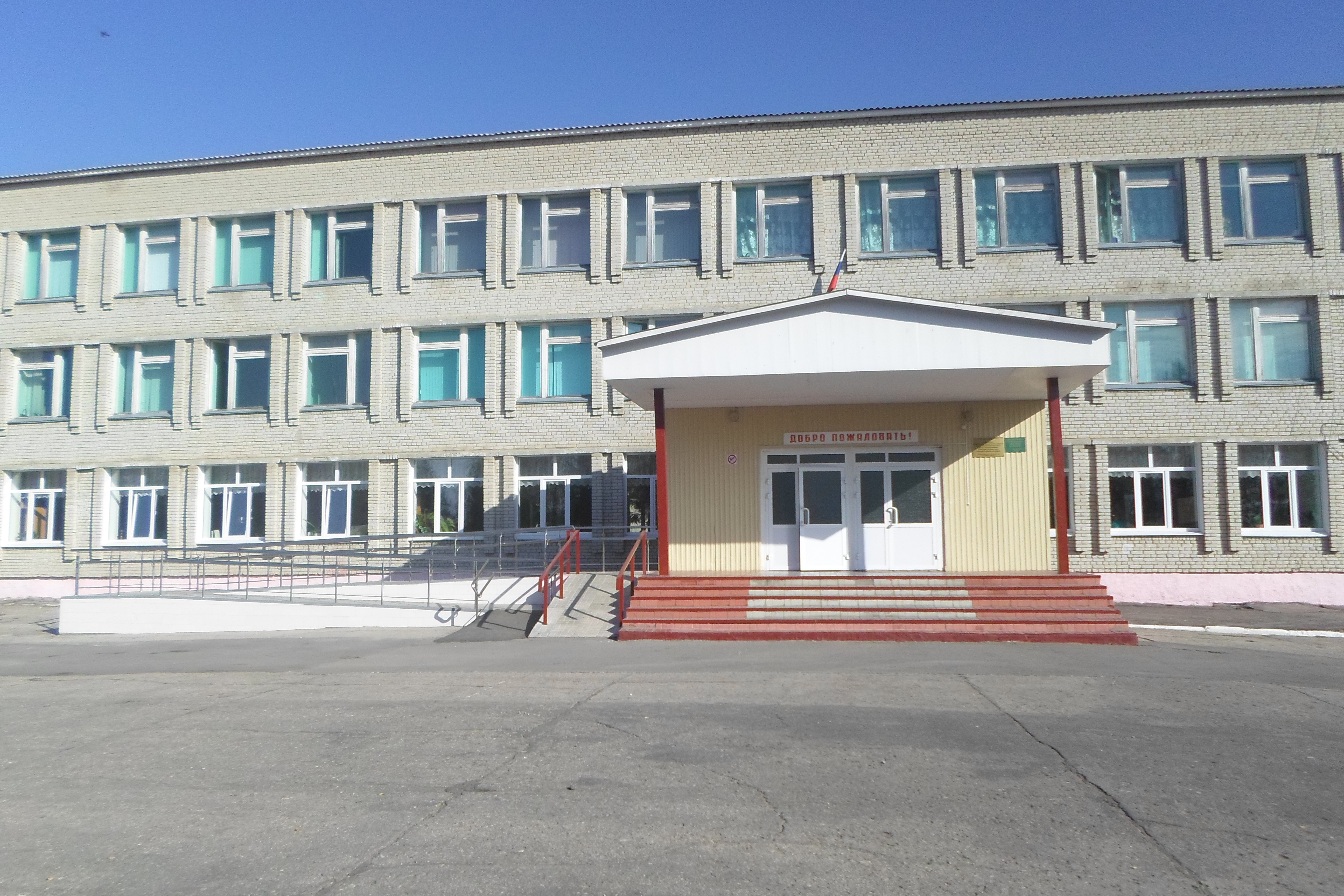 Образовательная программа  среднего общего образованияна 2017-2019 годы Оглавление:1. Общие положения1.1. Нормативно-правовая основа образовательной программы1.2. Общая характеристика учреждения1.3. Визитная карточка школы.2. Целевой раздел2.1. Пояснительная записка2.1.1.Цели и задачи реализации основной образовательной программы среднего общего образования2.1.2. Принципы и подходы к формированию образовательной программысреднего общего образования2.2.Планируемые результаты освоения обучающимися основнойобразовательной программы среднего общего образования2.2.1. Общие положения2.2.2. Образ выпускника средней школы3. Содержательный раздел3.1. Русский язык 3.2. Литература 3.3. Иностранный язык 3.4. Математика  3.5. Информатика и ИКТ  3.6. История3.7. Обществознание3.8. География  3.9. Биология 3.10. Физика 3.11. Астрономия3.12. Химия 3.13. Основы безопасности жизнедеятельности 3.14. Физическая культура 3.15. Мировая художественная культура 3.16. Технология  3.17. Экология 3.18. Основы предпринимательства 4. Организационный раздел4.1. Учебный план (10-11 классы)4.2. Система оценки достижений освоения основной образовательной программы среднего общего образования по ФкГОС4.3. Текущий контроль успеваемости обучающихся4.4. Промежуточная аттестация обучающихся4.4.1. Формы промежуточной аттестации обучающихся4.5.  Государственная итоговая аттестация выпускников4.5.1. Формы проведения государственной (итоговой) аттестации4.5.2. Участники государственной итоговой аттестации4.5.3. Сроки и порядок проведения государственной итоговой аттестации4.5.4. Оценка результатов государственной итоговой аттестации4.6. Система условий реализации основной образовательной программы4.6.1. Описание кадровых условий реализации основной образовательнойпрограммы среднего общего образования4.6.2. Кадровое обеспечение4.6.3. Возрастная структура педагогических кадров4.6.4. Награды педагогических работников школы4.6.5. Профессиональное развитие и повышение квалификации педагогическихработников4.7.  Финансовое обеспечение реализации основной образовательной программы среднего общего образования4.8.  Учебно-методическое сопровождение реализации образовательнойпрограммы СОО1. Общие положения1.1. Нормативно-правовая основа образовательной программыОсновная образовательная программа среднего общего образования МБОУ СОШ р.п. Шемышейка в соответствии с требованиями ФкГОС СОО содержит три раздела: целевой, содержательный и организационный.Целевой раздел определяет общее назначение, цели, задачи и планируемыерезультаты реализации основной образовательной программы среднего общегообразования, конкретизированные в соответствии с требованиями ФкГОС СОО иучитывающие региональные, национальные и этнокультурные особенности народовРоссийской Федерации, а также способы определения достижения этих целей ирезультатов.Целевой раздел включает:— пояснительную записку;— планируемые результаты освоения обучающимися основной образовательнойпрограммы среднего общего образования;— систему оценки достижения планируемых результатов освоения основнойобразовательной программы среднего общего образования.Содержательный раздел определяет общее содержание среднего общего образования и включает образовательные программы, ориентированные на достижение результатов, в том числе:— программы отдельных учебных предметов, курсов;— программу воспитания и социализации обучающихся на уровне среднего общего образования, включающую такие направления, как духовно-нравственное развитие и воспитание обучающихся, их социализация и профессиональная ориентация, формирование культуры здорового и безопасного образа жизни, экологической культуры;Организационный раздел устанавливает общие рамки организации образовательного процесса, а также механизм реализации компонентов основнойобразовательной программы. Организационный раздел включает:— учебный план среднего общего образования как один из основных механизмов реализации основной образовательной программы;— систему условий реализации основной образовательной программы всоответствии с требованиями ФкГОС СОО. Образовательное учреждение, реализующее основную образовательную программу среднего общего образования, обеспечивает ознакомление обучающихся и их родителей (законных представителей) как участников образовательного процесса:— с их правами и обязанностями в части формирования и реализации основнойобразовательной программы среднего общего образования, установленнымизаконодательством Российской Федерации и уставом образовательного учреждения;— с уставом и другими документами, регламентирующими осуществлениеобразовательного процесса в этом учреждении.1.2. Общая характеристика учрежденияНазвание (по Уставу) –Полное - Муниципальное бюджетное общеобразовательное учреждение средняя общеобразовательная школа рабочего поселка Шемышейка имени Героя Советского Союза Александра Тимофеевича БодряшоваСокращенное – МБОУ СОШ р.п. ШемышейкаТип – Общеобразовательное учреждениеДиректор – Гудожникова Марина Михайловна, Почетный работник общего образования Российской Федерации.Количество обучающихся – 742 обучающихся.Организационно-правовая форма – муниципальное учреждение.Учредитель – Управление образования администрации Шемышейского района Пензенской области.Контактная информация: 442430, Пензенская область, рабочий поселок Шемышейка, ул. Школьная, 17Адрес сайта в Интернете: http://shemshkola.ucoz.comАдрес электронной почты: mbousosh2014@mail.ru1.3. Визитная карточка школы.Муниципальное бюджетное общеобразовательное учреждение средняя общеобразовательная школа рабочего поселка Шемышейка имени Героя Советского Союза Александра Тимофеевича Бодряшова расположена по адресу: 442430, Пензенская область, рабочий поселок Шемышейка, ул. Школьная, 17Средняя школа в Шемышейке была открыта в 1934 году, первый выпуск состоялся в 1938 году.В 1987 году было введено в эксплуатацию новое здание школы. На основании Закона   Пензенской области от 16 июня 2015 года  № 2751-ЗПО  «О присвоении Муниципальному бюджетному общеобразовательному учреждению средней общеобразовательной школе рабочего поселка Шемышейка Шемышейского района Пензенской области имени Героя Советского Союза Александра Тимофеевича Бодряшова»  Школа переименована  в Муниципальное бюджетное общеобразовательное учреждение средняя общеобразовательная школа рабочего поселка Шемышейка имени Героя Советского Союза Александра Тимофеевича  Бодряшова.Лицензия на образовательную деятельность № 11726 от 23.11.2015.Свидетельство о государственной аккредитации  № 6381 от 22.12.2016.Функции и полномочия учредителя Образовательного учреждения осуществляют Управление образования администрации Шемышейского района Пензенской области и Администрация Шемышейского района Пензенской области.2. Целевой раздел2.1. Пояснительная запискаОбразовательная программа среднего общего образования является нормативно-управленческим документом МБОУ СОШ р.п. Шемышейка, характеризует специфику содержания образования и особенности организации учебно-воспитательного процесса. Настоящая образовательная программа разработана в соответствии с Законом Российской Федерации «Об образовании в Российской Федерации», Уставом ОУ и другими локальными актами, регламентирующими образовательную деятельность. Настоящая образовательная программа является содержательной и организационной основой образовательной политики школы, это локальный акт общеобразовательного учреждения, разработан для реализации образовательного заказа государства, содержащегося в соответствующих документах, социального заказа родителей обучающихся и самих обучающихся, с учетом реальной социальной ситуации, материальных и кадровых возможностей школы. Основная образовательная программа среднего общего образования Муниципального бюджетного общеобразовательного учреждения средней общеобразовательной школы рабочего поселка Шемышейка имени Героя Советского Союза Александра Тимофеевича Бодяшова разработана в соответствии с: - Федеральным законом от 29.12.2012 №273-ФЗ «Об образовании в Российской Федерации»; - постановлением главного государственного санитарного врача РФ от 29 декабря 2010г. N 189 об утверждении СанПин 2.4.2.2821-10 «Санитарно - эпидемиологические требования к условиям и организации обучения в общеобразовательных учреждениях», (зарегистрировано в Минюсте РФ 3 марта . N 19993); - Уставом Муниципального бюджетного общеобразовательного учреждения средней общеобразовательной школы рабочего поселка Шемышейка имени Героя Советского Союза Александра Тимофеевича Бодяшова; - правилами внутреннего распорядка Муниципального бюджетного общеобразовательного учреждения средней общеобразовательной школы рабочего поселка Шемышейка имени Героя Советского Союза Александра Тимофеевича Бодяшова и на основе анализа деятельности образовательного учреждения. Программа составлена на основе Федерального компонента государственногостандарта общего образования — основной части государственного стандарта общего образования, обязательная для всех государственных, муниципальных инегосударственных образовательных учреждений Российской Федерации, реализующих основные образовательные программы основного общего образования и имеющих государственную аккредитацию.Федеральный компонент устанавливает:- обязательный минимум содержания основных образовательных программ общего образования;- требования к уровню подготовки выпускников;- максимальный объем учебной нагрузки обучающихся, а также нормативы учебного времени.Федеральный компонент государственного стандарта среднего общего образования устанавливает обязательные для изучения учебные предметы.Образовательная программа адресована: 1) обучающимся и их родителям (законным представителям): - для информирования о целях, содержании, организации и предполагаемых результатах деятельности ОУ по достижению каждым обучающимся образовательных ресурсов; - для определения сферы ответственности за достижение результатов образовательной деятельности школы, родителей (законных представителей) и обучающихся и возможностей для взаимодействия; 2) учителям: - для понимания смыслов образования и в качестве ориентира в практической образовательной деятельности; 3) администрации школы: - для координации деятельности педагогического коллектива по выполнению требований к результатам и условиям освоения обучающимися основной образовательной программы среднего образования; - для регулирования взаимоотношений субъектов образовательного процесса (педагогов, учеников, родителей (законных представителей), администрации и др.); 4) учредителю и органам управления: -для повышения объективности оценивания образовательных результатов учреждения в целом; -для принятия управленческих решений на основе мониторинга эффективности процесса, качества, условий и результатов образовательной деятельности школы. 5) партнёрам школы: -для осуществления взаимодействия с учреждениями дополнительного образования на базе ОУ. Среднее (полное) общее образование – третий, завершающий уровень общего образования.Старший уровень общеобразовательной школы в процессе модернизации образования подвергается самым существенным структурным, организационным и содержательным изменениям. Социально-педагогическая суть этих изменений – обеспечение наибольшей личностной направленности и вариативности образования, его дифференциации и индивидуализации. Эти изменения являются ответом на требования современного общества максимально раскрыть индивидуальные способности, дарования человека и сформировать на этой основе профессионально и социально компетентную, мобильную личность, умеющую делать профессиональный и социальный выбор и нести за него ответственность, сознающую и способную отстаивать свою гражданскую позицию, гражданские права.2.1.1.Цели и задачи реализации основной образовательной программы среднего общего образованияФедеральный компонент направлен на реализацию следующих основных целей:- формирование у обучающихся гражданской ответственности и правовогосамосознания, духовности и культуры, самостоятельности, инициативности,способности к успешной социализации в обществе;- дифференциация обучения с широкими и гибкими возможностями построения старшеклассниками индивидуальных образовательных программ в соответствии с их способностями, склонностями и потребностями;- обеспечение обучающимся равных возможностей для их последующегопрофессионального образования и профессиональной деятельности, том числе с учетом реальных потребностей рынка труда.Среднее общее образование завершается обязательной государственной итоговой аттестацией выпускников. Требования к уровню подготовки выпускников настоящего стандарта являются основой разработки контрольно-измерительных материалов указанной аттестации.Обучающиеся, завершившие среднее общее образование и выполнившие в полном объеме требования к уровню подготовки выпускников, вправе продолжить обучение на ступенях начального, среднего и высшего профессионального образования.Образовательная программа среднего общего образования для 10-11-х классов направлена на обеспечение среднего общего образования как завершающий уровеньобщего образования, призвана обеспечить функциональную грамотность и социальную адаптацию выпускника, содействовать их общественному и гражданскому самоопределению. 2.1.2. Принципы и подходы к формированию образовательной программысреднего общего образованияПсихологические особенности обучающихся старшего уровня образования.Специфика юношеского возраста связана с базовым возрастным процессом –поиском идентичности на мировоззренческом уровне. Таким образом, ведущейдеятельностью данного периода жизни человека является самоопределение как практика становления, связанная с конструированием возможных образов будущего,проектированием и планированием в нем своей индивидуальной траектории (своегопути). Процессы самоопределения реализуются через осуществление набора проб иприобретение опыта подготовки к принятию решений о мере, содержании и способесвоего участия в образовательных и социальных практиках, которые могут выражаться в разных формах. В качестве таких форм для юношества выступают: внутренний мир и самопознание; любовь и семья; ценности и товарищество; интересы и профессия; мораль и общественная позиция. Для данного возраста важен, прежде всего, «проект себя самого» – своих настоящих и будущих возможностей.Принято выделять три периода в становлении юношеского возраста. Первый период связан с постановкой жизненных целей, второй – с определением условий дальнейшего развития человека, а третий – с определением ресурсов для достижения задуманных целей. Старший школьный возраст главным образом связан с задачами первого периода юношеского возраста.Важнейшей спецификой юношеского возраста является его активная включенность в существующие проблемы современности. Юношеские практики становления всегда по-настоящему рискованны – находятся на острие проблем. Становление юноши — это попытка обретения практического мышления. Поэтому единицей организации содержания образования в старшей школе должна стать «проблема» и проблемная организация учебного материала, предполагающая преодоление задачно-целевой организации учебной деятельности и выход в пространство «смыслов», «горизонтов», «возможностей.Среднее общее образование является обязательным уровнем образования.Требование обязательности среднего общего образования применительно к конкретному обучающемуся сохраняет силу до достижения им возраста восемнадцати лет, если соответствующее образование не было получено обучающимся ранее. Для обучающихся, нуждающихся в длительном лечении, детей-инвалидов, которые по состоянию здоровья не могут посещать школу, обучение по образовательным программам среднего общего образования организуется на дому.Образовательные программы начального общего, основного общего и среднего общего образования являются преемственными.Нормативный срок освоения ООП СОО два года. Уровень готовности к усвоению программы – в 10 класс может быть зачислен любой обучающийся, успешно освоивший основную образовательную программу основного общего образования при отсутствии медицинских противопоказаний.2.2.Планируемые результаты освоения обучающимися основнойобразовательной программы среднего общего образования2.2.1. Общие положенияКомпетентностный подход, реализуемый в образовательном процессе в старшей школе, позволяет ожидать следующие образовательные результаты:- достижение стандарта среднего общего образования на уровне компетентности:- овладение обучающимися научной картиной мира, включающей понятия, законы и закономерности, явления и научные факты;- овладение обучающимися надпредметными знаниями и умениями,необходимыми для поисковой, творческой, организационной и практической деятельности;- достаточно высокого уровня умения действовать ответственно и самостоятельно;- готовности к образовательному и профессиональному самоопределению;- способности оценивать свою деятельность относительно разнообразныхтребований, в том числе проводить ее адекватную самооценку;- освоения видов, форм и различных ресурсов учебно-образовательной деятельности, адекватных планам на будущее;- освоения способов разнообразной продуктивной коммуникации;- сформированность основных ключевых компетенций и получение социальнозначимых достижений в творческой деятельности, способствующих развитию качествличности, необходимых человеку для успешной самореализации.Поскольку форма и содержание образовательного процесса направлены надостижение этих результатов, можно надеяться, что выпускник старшей школы будетконкурентоспособен, его образовательная подготовка будет отвечать требованиямсовременного общества и рынка труда, что он сможет найти свое место в жизни.2.2.2. Образ выпускника средней школыНравственный потенциалОсмысление целей и смысла своей жизни. Усвоение ценностей «отечество»,«культура», «любовь», «творчество», «самоактуализация» и «субъектность».Наличие чувства гордости за принадлежность к своей нации, за свою Родину.Знание и понимание основных положений Конституции Российской Федерации.Понимание сущности нравственных качеств и черт характера окружающих людей,толерантность в их восприятии, проявление в отношениях с ними таких качеств, какдоброта, честность, порядочность, вежливость.Адекватная оценка своих реальных и потенциальных возможностей, уверенность в себе, готовность к профессиональному самоопределению, самоутверждению исамореализации во взрослой жизни.Активность в общешкольных и классных делах, в работе с младшими школьниками. Наличие высоких достижений в одном или нескольких видах деятельности.Познавательный потенциалНаличие желания и готовности продолжить обучение после школы, потребность в изучении избранной области знаний, их самостоятельном добывании.Коммуникативный потенциалСформированность индивидуального стиля общения; овладение разнообразнымикоммуникативными умениями и навыками, способами поддержания эмоциональноустойчивого поведения в кризисной жизненной ситуации; способность корректировать в общении и отношениях свою и чужую агрессию.Эстетический потенциалУмение строить свою жизнедеятельность по законам гармонии и красоты; потребность в посещении театров, выставок, концертов; стремление творить прекрасное в учебной, трудовой, досуговой деятельности, поведении и отношениях с окружающими; проявление индивидуального своеобразия, восприятии и созидании красоты.Физический потенциалСтремление к физическому совершенству; умение подготовить и провестиподвижные игры и спортивные соревнования среди сверстников и младших школьников; привычка ежедневно заниматься физическими упражнениями и умение использовать их в улучшении своей работоспособности и эмоционального состояния.Показатели оценки получения предполагаемых результатов:- Качество знаний учащихся- Процент успеваемости- Уровень сохранности здоровья- Пополнение портфолио ученика- Динамика результатов ЕГЭ.- Процент поступления выпускников в ВУЗы, ССУЗы.Основные требования к уровню подготовки выпускников.ОБЩИЕ УЧЕБНЫЕ УМЕНИЯ, НАВЫКИ И СПОСОБЫ ДЕЯТЕЛЬНОСТИВ результате освоения содержания среднего общего образования учащийся получает возможность совершенствовать и расширить круг общих учебных умений, навыков и способов деятельности. Овладение общими умениями, навыками, способами деятельности как существенными элементами культуры является необходимым условием развития и социализации обучающихся.Познавательная деятельностьУмение самостоятельно и мотивированно организовывать свою познавательнуюдеятельность (от постановки цели до получения и оценки результата). Использованиеэлементов причинно-следственного и структурно-функционального анализа.Исследование несложных реальных связей и зависимостей. Определение сущностных характеристик изучаемого объекта; самостоятельный выбор критериев для сравнения, сопоставления, оценки и классификации объектов.Участие в проектной деятельности, в организации и проведении учебно-исследовательской работы: выдвижение гипотез, осуществление их проверки, владение приемами исследовательской деятельности, элементарными умениями прогноза (умение отвечать на вопрос: «Что произойдет, если…»). Самостоятельное создание алгоритмов познавательной деятельности для решения задач творческого и поискового характера.Формулирование полученных результатов.Создание собственных произведений, идеальных и реальных моделей объектов, процессов, явлений, в том числе с использованием мультимедийных технологий,реализация оригинального замысла, использование разнообразных (в том числехудожественных) средств, умение импровизировать.Информационно-коммуникативная деятельностьПоиск нужной информации по заданной теме в источниках различного типа.Извлечение необходимой информации из источников, созданных в различных знаковых системах (текст, таблица, график, диаграмма, аудиовизуальный ряд и др.), отделение основной информации от второстепенной, критическое оценивание достоверности полученной информации, передача содержания информации адекватно поставленной цели (сжато, полно, выборочно). Перевод информации из одной знаковой системы в другую (из текста в таблицу, из аудиовизуального ряда в текст и др.), выбор знаковых систем адекватно познавательной и коммуникативной ситуации. Умение развернуто обосновывать суждения, давать определения, приводить доказательства (в том числе от противного). Объяснение изученных положений на самостоятельно подобранных конкретных примерах.Выбор вида чтения в соответствии с поставленной целью (ознакомительное,просмотровое, поисковое и др.). Свободная работа с текстами художественного,публицистического и официально-делового стилей, понимание их специфики; адекватное восприятие языка средств массовой информации. Владение навыками редактирования текста, создания собственного текста.Использование мультимедийных ресурсов и компьютерных технологий для обработки, передачи, систематизации информации, создания баз данных, презентации результатов познавательной и практической деятельности.Владение основными видами публичных выступлений (высказывание, монолог, дискуссия, полемика), следование этическим нормам и правилам ведения диалога(диспута).Рефлексивная деятельностьПонимание ценности образования как средства развития культуры личности.Объективное оценивание своих учебных достижений, поведения, черт своей личности; учет мнения других людей при определении собственной позиции и самооценке. Умение соотносить приложенные усилия с полученными результатами своей деятельности. Владение навыками организации и участия в коллективной деятельности: постановка общей цели и определение средств ее достижения, конструктивное восприятие иных мнений и идей, учет индивидуальности партнеров по деятельности, объективное определение своего вклада в общий результат.Оценивание и корректировка своего поведения в окружающей среде, выполнение в практической деятельности и в повседневной жизни экологических требований.Осознание своей национальной, социальной, конфессиональной принадлежности.Определение собственного отношения к явлениям современной жизни. Умение отстаивать свою гражданскую позицию, формулировать свои мировоззренческие взгляды.Осуществление осознанного выбора путей продолжения образования или будущей профессиональной деятельности.3. Содержательный разделОбязательный минимум содержания учебных предметовОвладение общими умениями, навыками, способами деятельности как существенными элементами культуры является необходимым условием развития и социализации обучающихся. Познавательная деятельность Умение самостоятельно и мотивированно организовывать свою познавательную деятельность (от постановки цели до получения и оценки результата). Использование элементов причинно-следственного и структурно-функционального анализа. Исследование несложных реальных связей и зависимостей. Определение сущностных характеристик изучаемого объекта; самостоятельный выбор критериев для сравнения, сопоставления, оценки и классификации объектов. Участие в проектной деятельности, в организации и проведении учебно-исследовательской работы: выдвижение гипотез, осуществление их проверки, владение приемами исследовательской деятельности, элементарными умениями прогноза (умение отвечать на вопрос: "Что произойдет, если..."). Самостоятельное создание алгоритмов познавательной деятельности для решения задач творческого и поискового характера. Формулирование полученных результатов. Создание собственных произведений, идеальных и реальных моделей объектов, процессов, явлений, в том числе с использованием мультимедийных технологий, реализация оригинального замысла, использование разнообразных (в том числе художественных) средств, умение импровизировать. Информационно-коммуникативная деятельность Поиск нужной информации по заданной теме в источниках различного типа. Извлечение необходимой информации из источников, созданных в различных знаковых системах (текст, таблица, график, диаграмма, аудиовизуальный ряд и др.), отделение основной информации от второстепенной, критическое оценивание достоверности полученной информации, передача содержания информации адекватно поставленной цели (сжато, полно, выборочно). Перевод информации из одной знаковой системы в другую (из текста в таблицу, из аудиовизуального ряда в текст и др.), выбор знаковых систем адекватно познавательной и коммуникативной ситуации. Умение развернуто обосновывать суждения, давать определения, приводить доказательства (в том числе от противного). Объяснение изученных положений на самостоятельно подобранных конкретных примерах. Выбор вида чтения в соответствии с поставленной целью (ознакомительное, просмотровое, поисковое и др.). Свободная работа с текстами художественного, публицистического и официально-делового стилей, понимание их специфики; адекватное восприятие языка средств массовой информации. Владение навыками редактирования текста, создания собственного текста. Использование мультимедийных ресурсов и компьютерных технологий для обработки, передачи, систематизации информации, создания баз данных, презентации результатов познавательной и практической деятельности. Владение основными видами публичных выступлений (высказывание, монолог, дискуссия, полемика), следование этическим нормам и правилам ведения диалога (диспута). Рефлексивная деятельность Понимание ценности образования как средства развития культуры личности. Объективное оценивание своих учебных достижений, поведения, черт своей личности; учет мнения других людей при определении собственной позиции и самооценке. Умение соотносить приложенные усилия с полученными результатами своей деятельности. Владение навыками организации и участия в коллективной деятельности: постановка общей цели и определение средств ее достижения, конструктивное восприятие иных мнений и идей, учет индивидуальности партнеров по деятельности, объективное определение своего вклада в общий результат. Оценивание и корректировка своего поведения в окружающей среде, выполнение в практической деятельности и в повседневной жизни экологических требований. Осознание своей национальной, социальной, конфессиональной принадлежности. Определение собственного отношения к явлениям современной жизни. Умение отстаивать свою гражданскую позицию, формулировать свои мировоззренческие взгляды. Осуществление осознанного выбора путей продолжения образования или будущей профессиональной деятельности. 3.1. Русский язык Развитие навыков монологической и диалогической речи. Использование различных видов чтения в зависимости от коммуникативной задачи и характера текста. Информационная переработка текста. Совершенствование умений и навыков создания текстов разных функционально-смысловых типов, стилей и жанров. Учебно-научный, деловой, публицистический стили, разговорная речь, язык художественной литературы. Их особенности. Культура учебно-научного и делового общения (устная и письменная формы). Написание доклада, реферата, тезисов, рецензии. Составление деловых документов различных жанров (расписки, доверенности, резюме). Культура публичной речи Культура разговорной речи. Содержание, обеспечивающее формирование языковой и лингвистической (языковедческой) компетенций Русский язык в современном мире. Формы существования русского национального языка (литературный язык, просторечие, народные говоры, профессиональные разновидности, жаргон, арго). Нормы литературного языка, их соблюдение в речевой практике. Литературный язык и язык художественной литературы. Взаимосвязь различных единиц и уровней языка. Синонимия в системе русского языка. Словари русского языка и лингвистические справочники; их использование. Совершенствование орфографических и пунктуационных умений и навыков. Лингвистический анализ текстов различных функциональных разновидностей языка. Содержание, обеспечивающее формирование культуроведческой компетенции Взаимосвязь языка и культуры. Отражение в русском языке материальной и духовной культуры русского и других народов. Взаимообогащение языков как результат взаимодействия национальных культур. Соблюдение норм речевого поведения в различных сферах общения. 3.2. Литература Изучение литературы на базовом уровне среднего общего образования направлено на достижение следующих целей: - воспитание духовно развитой личности, готовой к самопознанию и самосовершенствованию, способной к созидательной деятельности в современном мире; формирование гуманистического мировоззрения, национального самосознания, гражданской позиции, чувства патриотизма, любви и уважения к литературе и ценностям отечественной культуры; - развитие представлений о специфике литературы в ряду других искусств; культуры читательского восприятия художественного текста, понимания авторской позиции, исторической и эстетической обусловленности литературного процесса; образного и аналитического мышления, эстетических и творческих способностей учащихся, читательских интересов, художественного вкуса; устной и письменной речи учащихся; - освоение текстов художественных произведений в единстве содержания и формы, основных историко-литературных сведений и теоретико-литературных понятий; формирование общего представления об историко-литературном процессе; - совершенствование умений анализа и интерпретации литературного произведения как художественного целого в его историко-литературной обусловленности с использованием теоретико-литературных знаний; написания сочинений различных типов; поиска, систематизации и использования необходимой информации, в том числе в сети Интернета. Изучение литературы в образовательных учреждениях с родным (нерусским) языком обучения реализует общие цели и способствует решению специфических задач: - обогащение духовно-нравственного опыта и расширение эстетического кругозора учащихся при параллельном изучении родной и русской литературы; - формирование умения соотносить нравственные идеалы произведений русской литературы, выявлять их сходство и национально обусловленное своеобразие художественных решений; - совершенствование речевой деятельности учащихся на русском языке: умений и навыков, обеспечивающих владение русским литературным языком, его изобразительно-выразительными средствами. Литературные произведения, предназначенные для обязательного изучения. Основными критериями отбора художественных произведений для изучения в школе являются их высокая художественная ценность, гуманистическая направленность, позитивное влияние на личность ученика, соответствие задачам его развития и возрастным особенностям, а также культурно-исторические традиции и богатый опыт отечественного образования. Художественные произведения представлены в перечне в хронологической последовательности: от литературы XIX века до новейшего времени. Такое построение перечня определяется задачами курса на историко-литературной основе, опирающегося на сведения, полученные на завершающем этапе основной школы. Курс литературы в старшей школе направлен на систематизацию представлений учащихся об историческом развитии литературы, что позволяет глубже осознать диалог классической и современной литературы. Перечень произведений представляет собой инвариантную часть любой программы литературного образования, обеспечивающую федеральный компонент общего образования. Перечень допускает расширение списка писательских имен и произведений в авторских программах, что содействует реализации принципа вариативности в изучении литературы. Данный перечень включает три уровня детализации учебного материала: - названо имя писателя с указанием конкретных произведений; - названо имя писателя без указания конкретных произведений (определено только число художественных текстов, выбор которых предоставляется автору программы или учителю); - предложен список имен писателей и указано минимальное число авторов, произведения которых обязательны для изучения (выбор писателей и конкретных произведений из предложенного списка предоставляется автору программы или учителю). В образовательных учреждениях с родным (нерусским) языком обучения на базовом уровне сохраняются все факторы, которые определяют специфику содержания предмета "Литература" в основной школе. Кроме того, выпускники должны выходить на диалог русской и родной литературы и культуры, учитывать их специфику и духовные корни. Таким образом реализуется принцип единого литературного образования, решающего образовательные и воспитательные задачи на материале родной и русской литературы. Особенностью содержания литературного образования в образовательных учреждениях с родным (нерусским) языком обучения является дальнейшее изучение следующих произведений, включенных в обязательный минимум содержания образования основной школы: А.С. Пушкин. Роман "Евгений Онегин" (обзорное изучение с анализом фрагментов); М.Ю. Лермонтов. Роман "Герой нашего времени" (обзорное изучение с анализом повести "Княжна Мери"); Н.В. Гоголь. Поэма "Мертвые души" (первый том) (обзорное изучение с анализом отдельных глав). Русская литература XIX века А.С. Пушкин. Стихотворения: "Погасло дневное светило...", "Свободы сеятель пустынный...", "Подражания Корану" (IX. "И путник усталый на Бога роптал..."), "Элегия" ("Безумных лет угасшее веселье..."), "...Вновь я посетил...", а также три стихотворения по выбору. Поэма "Медный всадник". М.Ю. Лермонтов. Стихотворения: "Молитва" ("Я, Матерь Божия, ныне с молитвою..."), "Как часто, пестрою толпою окружен...", "Валерик", "Сон" ("В полдневный жар в долине Дагестана..."), "Выхожу один я на дорогу...", а также три стихотворения по выбору. А.Н. Островский. Драма "Гроза" И.А. Гончаров Роман "Обломов"). И.С. Тургенев. Роман "Отцы и дети" Ф.И. Тютчев. Стихотворения: "Silentium!", "He то, что мните вы, природа...", "Умом Россию не понять...", "О, как убийственно мы любим...", "Нам не дано предугадать...", "К. Б." ("Я встретил вас - и все былое..."), а также три стихотворения по выбору. А.А. Фет. Стихотворения: "Это утро, радость эта...", "Шепот, робкое дыханье...", "Сияла ночь. Луной был полон сад. Лежали...", "Еще майская ночь", а также три стихотворения по выбору. А.К. Толстой. Н.А. Некрасов. Стихотворения: "В дороге", "Вчерашний день, часу в шестом...", "Мы с тобой бестолковые люди...", "Поэт и Гражданин", "Элегия" ("Пускай нам говорит изменчивая мода..."), "О Муза! я у двери гроба...", а также три стихотворения по выбору. Поэма "Кому на Руси жить хорошо Н.С. Лесков. Одно произведение по выбору. М.Е. Салтыков-Щедрин. "История Одного Города" (обзор). Ф.М. Достоевский. Роман "Преступление и наказание" Л.Н. Толстой. Роман-эпопея "Война и мир" А.П. Чехов. Рассказы: "Студент", "Ионыч", а также два рассказа по выбору. Пьеса "Вишневый сад" Русская литература XX века И.А. Бунин. Три стихотворения по выбору. Рассказ "Господин из Сан-Франциско", а также два рассказа по выбору. А.И. Куприн. Одно произведение по выбору. М. Горький Пьеса "На дне". Одно произведение по выбору. Поэзия конца XIX - начала XX вв. И.Ф. Анненский, К.Д. Бальмонт, А. Белый, В.Я. Брюсов, М.А. Волошин, Н.С. Гумилев, Н.А. Клюев, И. Северянин, Ф.К. Сологуб, В.В. Хлебников, В.Ф. Ходасевич. Стихотворения не менее двух авторов по выбору. А.А. Блок Стихотворения: "Незнакомка", "Россия", "Ночь, улица, фонарь, аптека...", "В ресторане", "Река раскинулась. Течет, грустит лениво..." (из цикла "На поле Куликовом"), "На железной дороге", а также три стихотворения по выбору. Поэма "Двенадцать". В.В. Маяковский. Стихотворения: "А вы могли бы?", "Послушайте!", "Скрипка и немножко нервно", "Лиличка!", "Юбилейное", "Прозаседавшиеся", а также три стихотворения по выбору. Поэма "Облако в штанах" С.А. Есенин. Стихотворения: "Гой ты, Русь, моя родная!..", "Не бродить, не мять в кустах багряных...", "Мы теперь уходим понемногу...", "Письмо матери", "Спит ковыль. Равнина дорогая...", "Шаганэ ты моя, Шаганэ...", "Не жалею, не зову, не плачу...", "Русь Советская", а также три стихотворения по выбору. М.И. Цветаева Стихотворения: "Моим стихам, написанным так рано...", "Стихи к Блоку" ("Имя твое - птица в руке..."), "Кто создан из камня, кто создан из глины...", "Тоска по родине! Давно...", а также два стихотворения по выбору. О.Э. Мандельштам. Стихотворения: "Notre Dame", "Бессонница. Гомер. Тугие паруса...", "За гремучую доблесть грядущих веков...", "Я вернулся в мой город, знакомый до слез...", а также два стихотворения по выбору. А.А. Ахматова. Стихотворения: "Песня последней встречи", "Сжала руки под темной вуалью...", "Мне ни к чему одические рати...", "Мне голос был. Он звал утешно...", "Родная земля", а также два стихотворения по выбору. Поэма "Реквием". Б.Л. Пастернак. Стихотворения: "Февраль. Достать чернил и плакать!..", "Определение поэзии", "Во всем мне хочется дойти...", "Гамлет", "Зимняя ночь", а также два стихотворения по выбору. Роман "Доктор Живаго" (Обзор). М.А. Булгаков. Романы: "Белая гвардия" или "Мастер и Маргарита" . А.П. Платонов. Одно произведение по выбору. М.А. Шолохов. Роман-эпопея "Тихий Дон" (обзорное изучение). А.Т. Твардовский. Стихотворения: "Вся суть в одном-единственном завете...", "Памяти матери", "Я знаю, никакой моей вины...", а также два стихотворения по выбору. В.Т. Шаламов. "Колымские Рассказ" (Два Рассказа По Выбору). Роман "Архипелаг Гулаг" (фрагменты). Проза второй половины XX века Ф.А. Абрамов, Ч.Т. Айтматов, В.П. Астафьев, В.И. Белов, А.Г. Битов, В.В. Быков, В.С. Гроссман, С.Д. Довлатов, В.Л. Кондратьев, В.П. Некрасов, Е.И. Носов, В.Г. Распутин, В.Ф. Тендряков, Ю.В. Трифонов, В.М. Шукшин. Произведения не менее трех авторов по выбору. Поэзия второй половины XX века Б.А. Ахмадулина, И.А. Бродский, А.А. Вознесенский, B.C. Высоцкий, Е.А. Евтушенко, Ю.П. Кузнецов, Л.Н. Мартынов, Б.Ш. Окуджава, Н.М. Рубцов, Д.С. Самойлов, Б.А. Слуцкий, В.Н. Соколов, В.А. Солоухин, А.А. Тарковский. Стихотворения не менее трех авторов по выбору. Драматургия второй половины XX века А.Н. Арбузов, А.В. Вампилов, А.М. Володин, В.С. Розов, М.М. Рощин. Произведение одного автора по выбору. Литература последнего десятилетия Проза (одно произведение по выбору). Поэзия (одно произведение по выбору). Зарубежная литература Проза О. Бальзак, Г. Белль, О. Генри, У. Голдинг, Э.Т.А. Гофман, В. Гюго, Ч. Диккенс, Г. Ибсен, А. Камю, Ф. Кафка, Г.Г. Маркес, П. Мериме, М. Метерлинк, Г. Мопассан, У.С. Моэм, Д. Оруэлл, Э.А. По, Э.М. Ремарк, Ф. Стендаль, Дж. Сэлинджер, О. Уайльд, Г. Флобер, Э. Хемингуэй, Б. Шоу, У. Эко., Г. Аполлинер, Д.Г. Байрон, У. Блейк, Ш. Бодлер, П. Верлен, Э. Верхарн, Г. Гейне, А. Рембо, P.M. Рильке, Т.С. Элиот. Основные историко-литературные сведения Русская литература XIX века Русская литература в контексте мировой культуры. Основные темы и проблемы русской литературы XIX в. (свобода, духовно-нравственные искания человека, обращение к народу в поисках нравственного идеала, "праведничество", борьба с социальной несправедливостью и угнетением человека). Нравственные устои и быт разных слоев русского общества (дворянство, купечество, крестьянство). Роль женщины в семье и общественной жизни. Национальное самоопределение русской литературы. Историко-культурные и художественные предпосылки романтизма, своеобразие романтизма в русской литературе  и литературе других народов России. Формирование реализма как новой ступени познания и художественного освоения мира и человека. Общее и особенное в реалистическом отражении действительности в русской литературе и литературе других народов России. Проблема человека и среды. Осмысление взаимодействия характера и обстоятельств. Русская литература XX века Традиции и новаторство в русской литературе на рубеже XIX - XX веков. Новые литературные течения. Модернизм. Трагические события эпохи (Первая мировая война, революция, гражданская война, массовые репрессии, коллективизация) и их отражение в русской литературе и литературе других народов России. Конфликт человека и эпохи. Развитие русской реалистической прозы, ее темы и герои. Государственное регулирование и творческая свобода в литературе советского времени. Художественная объективность и тенденциозность в освещении исторических событий. Сатира в литературе. Великая Отечественная война и ее художественное осмысление в русской литературе и литературе других народов России. Новое понимание русской истории. Влияние "оттепели" 60-х годов на развитие литературы. "Лагерная" тема в литературе. "Деревенская" проза. Обращение к народному сознанию в поисках нравственного идеала в русской литературе и литературе других народов России. Развитие традиционных тем русской лирики (темы любви, гражданского служения, единства человека и природы). Литература народов России Отражение в национальных литературах общих и специфических духовно-нравственных и социальных проблем. Произведения писателей - представителей народов России как источник знаний о культуре, нравах и обычаях разных народов, населяющих многонациональную Россию. Переводы произведений национальных писателей на русский язык. Плодотворное творческое взаимодействие русской литературы и литературы других народов России в обращении к общенародной проблематике: сохранению мира на земле, экологии природы, сбережению духовных богатств, гуманизму социальных взаимоотношений. Зарубежная литература Взаимодействие зарубежной, русской литературы и литературы других народов России отражение в них "вечных" проблем бытия. Постановка в литературе XIX - XX вв. острых социально-нравственных проблем, протест писателей против унижения человека, воспевание человечности, чистоты и искренности человеческих отношений. Проблемы самопознания и нравственного выбора в произведениях классиков зарубежной литературы. Основные теоретико-литературные понятия Художественная литература как искусство слова. Художественный образ. Содержание и форма. Художественный вымысел. Фантастика. Историко-литературный процесс. Литературные направления и течения: классицизм, сентиментализм, романтизм, реализм, модернизм (символизм, акмеизм, футуризм). Основные факты жизни и творчества выдающихся русских писателей XIX - XX веков. Литературные роды: эпос, лирика, драма. Жанры литературы: роман, роман-эпопея, повесть, рассказ, очерк, притча; поэма, баллада; лирическое стихотворение, элегия, послание, эпиграмма, ода, сонет; комедия, трагедия, драма. Авторская позиция. Тема. Идея. Проблематика. Сюжет. Композиция. Стадии развития действия: экспозиция, завязка, кульминация, развязка, эпилог. Лирическое отступление. Конфликт. Автор-повествователь. Образ автора. Персонаж. Характер. Тип. Лирический герой. Система образов. Деталь. Символ. Психологизм. Народность. Историзм. Трагическое и комическое. Сатира, юмор, ирония, сарказм. Гротеск. Язык художественного произведения. Изобразительно-выразительные средства в художественном произведении: сравнение, эпитет, метафора, метонимия. Гипербола. Аллегория. Стиль. Проза и поэзия. Системы стихосложения. Стихотворные размеры: хорей, ямб, дактиль, амфибрахий, анапест. Ритм. Рифма. Строфа. Литературная критика. 3.3. Иностранный язык Речевые умения Предметное содержание речи Социально-бытовая сфера. Повседневная жизнь, быт, семья. Межличностные отношения. Здоровье и забота о нем. Социально-культурная сфера. Жизнь в городе и сельской местности. НАУЧНО-ТЕХНИЧЕСКИЙ ПРОГРЕСС. Природа и экология. Молодежь в современном обществе. Досуг молодежи. Страна/страны изучаемого языка, их культурные особенности, достопримечательности. Путешествия по своей стране и за рубежом. Учебно-трудовая сфера. Современный мир профессий. Планы на будущее, проблема выбора профессии. Роль иностранного языка в современном мире. Виды речевой деятельности Говорение Диалогическая речь Совершенствование владения всеми видами диалога на основе новой тематики и расширения ситуаций официального и неофициального общения. Развитие умений: участвовать в беседе/дискуссии на знакомую тему, осуществлять за-прос информации, обращаться за разъяснениями, выражать свое отношение к высказыва-нию партнера, свое мнение по обсуждаемой теме. Монологическая речь Совершенствование владения разными видами монолога, включая высказывания в связи с увиденным/прочитанным, сообщения (в том числе при работе над проектом). Развитие умений: делать сообщения, содержащие наиболее важную информацию по те-ме/проблеме; кратко передавать содержание полученной информации; рассказывать о себе, своем окружении, своих планах, обосновывая свои намерения/поступки; рассуждать о фак-тах/событиях, приводя примеры, аргументы, делая выводы; описывать особенности жизни и культуры своей страны и страны/стран изучаемого языка. Аудирование Дальнейшее развитие понимания на слух (с различной степенью полноты и точности) высказываний собеседников в процессе общения, содержания аутентичных аудио- и видео-текстов различных жанров и длительности звучания: - понимания основного содержания несложных аудио- и видеотекстов монологического и диалогического характера – теле- и радиопередач на актуальные темы; - выборочного понимания необходимой информации в прагматических текстах (рекламе, объявлениях); - относительно полного понимания высказываний собеседника в наиболее распространенных стандартных ситуациях повседневного общения. Развитие умений: отделять главную информацию от второстепенной; выявлять наиболее значимые факты; определять свое отношение к ним, извлекать из аудиотекста необходимую/интересующую информацию. Чтение Дальнейшее развитие всех основных видов чтения аутентичных текстов различных стилей: публицистических, научно-популярных (в том числе страноведческих), художественных, прагматических, а также текстов из разных областей знания (с учетом межпредметных связей): - ознакомительного чтения - с целью понимания основного содержания сообщений, репортажей, отрывков из произведений художественной литературы, несложных публикаций научно-познавательного характера; - изучающего чтения - с целью полного и точного понимания информации прагматических текстов (инструкций, рецептов, статистических данных); - просмотрового/поискового чтения - с целью выборочного понимания необходимой/интересующей информации из текста статьи, проспекта. Развитие умений выделять основные факты, отделять главную информацию от второстепенной; предвосхищать возможные события/факты; раскрывать причинно-следственные связи между фактами; понимать аргументацию; извлекать необходимую/интересующую информацию; определять свое отношение к прочитанному. Письменная речь Развитие умений писать личное письмо, заполнять анкеты, формуляры различного вида; излагать сведения о себе в форме, принятой в стране/странах изучаемого языка (автобиография/резюме); составлять план, тезисы устного/письменного сообщения, в том числе на основе выписок из текста. Развитие умений: расспрашивать в личном письме о новостях и сообщать их; рассказывать об отдельных фактах/событиях своей жизни, выражая свои суждения и чувства; описывать свои планы на будущее. Языковые знания и навыки Орфография Совершенствование орфографических навыков, в том числе применительно к новому языковому материалу. Произносительная сторона речи Совершенствование слухо-произносительных навыков, в том числе применительно к новому языковому материалу. Лексическая сторона речи Расширение объема продуктивного и рецептивного лексического минимума за счет лексических средств, обслуживающих новые темы, проблемы и ситуации общения, а также оценочной лексики, реплик-клише речевого этикета, отражающих особенности культуры страны/стран изучаемого языка. Расширение потенциального словаря за счет овладения новыми словообразовательными моделями, интернациональной лексикой. Развитие соответствующих лексических навыков. Грамматическая сторона речи Расширение объема значений изученных грамматических явлений: видо-временных, неличных и неопределенно-личных форм глагола, форм условного наклонения, объема использования косвенной речи (косвенного вопроса, приказания/побуждения). Согласование времен. Развитие соответствующих грамматических навыков. Систематизация изученного грамматического материала. Социокультурные знания и умения Развитие страноведческих знаний и умений, основанных на сравнении фактов родной культуры и культуры стран изучаемого языка. Увеличение их объема за счет новой тематики и проблематики речевого общения, в том числе межпредметного характера. Компенсаторные умения Совершенствование умений: пользоваться языковой и контекстуальной догадкой при чтении и аудировании; прогнозировать содержание текста по заголовку/началу текста, использовать текстовые опоры различного рода (подзаголовки, таблицы, графики, шрифтовые выделения, комментарии, сноски); игнорировать лексические и смысловые трудности, не влияющие на понимание основного содержания текста, использовать переспрос и словарные замены в процессе устно-речевого общения. Учебно-познавательные умения Дальнейшее развитие общих учебных умений, связанных с приемами самостоятельного приобретения знаний: использовать двуязычный и одноязычный словари и другую справочную литературу, ориентироваться в иноязычном письменном и аудиотексте, обобщать информацию, фиксировать содержание сообщений, выделять нужную/основную информацию из различных источников на изучаемом иностранном языке. Развитие специальных учебных умений: интерпретировать языковые средства, отражающие особенности иной культуры; использовать выборочный перевод для уточнения понимания иноязычного текста. 3.4. Математика  Изучение математики на базовом уровне среднего общего образования направлено на достижение следующих целей: - формирование представлений о математике как универсальном языке науки, средстве моделирования явлений и процессов, об идеях и методах математики; - развитие логического мышления, пространственного воображения, алгоритмической культуры, критичности мышления на уровне, необходимом для будущей профессиональной деятельности, а также последующего обучения в высшей школе; - овладение математическими знаниями и умениями, необходимыми в повседневной жизни, для изучения школьных естественнонаучных дисциплин на базовом уровне, для получения образования в областях, не требующих углубленной математической подготовки; - воспитание средствами математики культуры личности, понимания значимости математики для научно-технического прогресса, отношения к математике как к части общечеловеческой культуры через знакомство с историей развития математики, эволюцией математических идей Алгебра Корни и степени. Корень степени n > 1 и его свойства. Степень с рациональным показателем и ее свойства. Понятие о степени с действительным показателем. Свойства степени с действительным показателем. Логарифм. Логарифм числа. Основное логарифмическое тождество. Логарифм произведения, частного, степени; переход к новому основанию. Десятичный и натуральный логарифмы, число е. Преобразования простейших выражений, включающих арифметические операции, а также операцию возведения в степень и операцию логарифмирования. Основы тригонометрии. Синус, косинус, тангенс, котангенс произвольного угла. Радианная мера угла. Синус, косинус, тангенс и котангенс числа. Основные тригонометрические тождества. Формулы приведения. Синус, косинус и тангенс суммы и разности двух углов. Синус и косинус двойного угла. Формулы половинного угла. Преобразования суммы тригонометрических функций в произведение и произведения в сумму. Выражение тригонометрических функций через тангенс половинного аргумента. Преобразования простейших тригонометрических выражений. Простейшие тригонометрические уравнения. Решения тригонометрических уравнений. Простейшие тригонометрические неравенства. Арксинус, арккосинус, арктангенс числа. Функции Функции. Область определения и множество значений. График функции. Построение графиков функций, заданных различными способами. Свойства функций: монотонность, четность и нечетность, периодичность, ограниченность. Промежутки возрастания и убывания, наибольшее и наименьшее значения, точки экстремума (локального максимума и минимума). Графическая интерпретация. Примеры функциональных зависимостей в реальных процессах и явлениях. Обратная функция. Область определения и область значений обратной функции. График обратной функции. Степенная функция с натуральным показателем, ее свойства и график. Вертикальные и горизонтальные асимптоты графиков. Графики дробно-линейных функций. Тригонометрические функции, их свойства и графики; периодичность, основной период. Показательная функция (экспонента), ее свойства и график. Логарифмическая функция, ее свойства и график. Преобразования графиков: параллельный перенос, симметрия относительно осей координат и симметрия относительно начала координат, симметрия относительно прямой y = x, растяжение и сжатие вдоль осей координат. Начала математического анализа Понятие о пределе последовательности. Существование предела монотонной ограниченной последовательности. Длина окружности и площадь круга как пределы последовательностей. Бесконечно убывающая геометрическая прогрессия и ее сумма. Понятие о непрерывности функции. Понятие о производной функции, физический и геометрический смысл производной. Уравнение касательной к графику функции. Производные суммы, разности, произведения, частного. Производные основных элементарных функций. Применение производной к исследованию функций и построению графиков. Производные обратной функции и композиции данной функции с линейной. Понятие об определенном интеграле как площади криволинейной трапеции. Первообразная. Формула Ньютона - Лейбница. Примеры использования производной для нахождения наилучшего решения в прикладных, в том числе социально-экономических, задачах. Нахождение скорости для процесса, заданного формулой или графиком. Примеры применения интеграла в физике и геометрии. Вторая производная и ее физический смысл Уравнения и неравенства Решение рациональных, показательных, логарифмических уравнений и неравенств. Ре-шение иррациональных уравнений. Основные приемы решения систем уравнений: подстановка, алгебраическое сложение, введение новых переменных. Равносильность уравнений, неравенств, систем. Решение про-стейших систем уравнений с двумя неизвестными. Решение систем неравенств с одной пе-ременной. Использование свойств и графиков функций при решении уравнений и неравенств. Ме-тод интервалов. Изображение на координатной плоскости множества решений уравнений и неравенств с двумя переменными и их систем. Применение математических методов для решения содержательных задач из различных областей науки и практики. Интерпретация результата, учет реальных ограничений. Элементы комбинаторики, статистики и теории вероятностей Табличное и графическое представление данных. Числовые характеристики рядов дан-ных. Поочередный и одновременный выбор нескольких элементов из конечного множества. Формулы числа перестановок, сочетаний, размещений. Решение комбинаторных задач. Формула бинома Ньютона. Свойства биномиальных коэффициентов. Треугольник Паскаля. Элементарные и сложные события. Рассмотрение случаев и вероятность суммы несовме-стных событий, вероятность противоположного события. Понятие о независимости собы-тий. Вероятность и статистическая частота наступления события. Решение практических задач с применением вероятностных методов. Геометрия Прямые и плоскости в пространстве. Основные понятия стереометрии (точка, прямая, плоскость, пространство). Пересекающиеся, параллельные и скрещивающиеся прямые. Угол между прямыми в пространстве. Перпендикулярность прямых. Параллельность и перпендикулярность прямой и плоскости, признаки и свойства. Теорема о трех перпендикулярах. Перпендикуляр и наклонная. Угол между прямой и плоскостью. Параллельность плоскостей, перпендикулярность плоскостей, признаки и свойства. Двугранный угол, линейный угол двугранного угла. Расстояния от точки до плоскости. Расстояние от прямой до плоскости. Расстояние между параллельными плоскостями. Расстояние между скрещивающимися прямыми. Параллельное проектирование. Площадь ортогональной проекции многоугольника. Изображение пространственных фигур. Многогранники. Вершины, ребра, грани многогранника. Развертка. Многогранные углы. Выпуклые многогранники. Теорема Эйлера. Призма, ее основания, боковые ребра, высота, боковая поверхность. Прямая и наклонная призма. Правильная призма. Параллелепипед. Куб. Пирамида, ее основание, боковые ребра, высота, боковая поверхность. Треугольная пирамида. Правильная пирамида. Усеченная пирамида. Симметрии в кубе, в параллелепипеде, в призме и пирамиде. Понятие о симметрии в пространстве (центральная, осевая, зеркальная). Примеры симметрий в окружающем мире. Сечения куба, призмы, пирамиды. Представление о правильных многогранниках (тетраэдр, куб, октаэдр, додекаэдр и икосаэдр). Тела и поверхности вращения. Цилиндр и конус. Усеченный конус. Основание, высота, боковая поверхность, образующая, развертка. Осевые сечения и сечения параллельные основанию. Шар и сфера, их сечения, касательная плоскость к сфере. Объемы тел и площади их поверхностей. Понятие об объеме тела. Отношение объемов подобных тел. Формулы объема куба, прямоугольного параллелепипеда, призмы, цилиндра. Формулы объема пирамиды и конуса. Формулы площади поверхностей цилиндра и конуса. Формулы объема шара и площади сферы. Координаты и векторы. Декартовы координаты в пространстве. Формула расстояния между двумя точками. Уравнения сферы и плоскости. Формула расстояния от точки до плоскости. Векторы. Модуль вектора. Равенство векторов. Сложение векторов и умножение вектора на число. Угол между векторами. Координаты вектора. Скалярное произведение векторов. Коллинеарные векторы. Разложение вектора по двум неколлинеарным векторам. Компланарные векторы. Разложение по трем некомпланарным векторам. 3.5. Информатика и ИКТ  Изучение информатики и информационно-коммуникационных технологий на базовом уровне среднего общего образования направлено на достижение следующих целей: - освоение системы базовых знаний, отражающих вклад информатики в формирование современной научной картины мира, роль информационных процессов в обществе, биологических и технических системах; - овладение умениями применять, анализировать, преобразовывать информационные модели реальных объектов и процессов, используя при этом информационные и коммуникационные технологии (ИКТ), в том числе при изучении других школьных дисциплин; - развитие познавательных интересов, интеллектуальных и творческих способностей путем освоения и использования методов информатики и средств ИКТ при изучении различных учебных предметов; - воспитание ответственного отношения к соблюдению этических и правовых норм информационной деятельности; - приобретение опыта использования информационных технологий в индивидуальной и коллективной учебной и познавательной, в том числе проектной деятельности. Обязательный минимум содержания Базовые понятия информатики и информационных технологий Информация и информационные процессы Системы, образованные взаимодействующими элементами, состояния элементов, обмен информацией между элементами, сигналы. Классификация информационных процессов. Выбор способа представления информации в соответствии с поставленной задачей. Универсальность дискретного (цифрового) представления информации. Двоичное представление информации. Поиск и систематизация информации. Хранение информации; выбор способа хранения информации. Передача информации в социальных, биологических и технических системах. Преобразование информации на основе формальных правил. Алгоритмизация как необходимое условие его автоматизации. Особенности запоминания, обработки и передачи информации человеком. Организация личной информационной среды. Защита информации. Использование основных методов информатики и средств ИКТ при анализе процессов в обществе, природе и технике. Информационные модели и системы Информационные (нематериальные) модели. Использование информационных моделей в учебной и познавательной деятельности. Назначение и виды информационных моделей. Формализация задач из различных предметных областей. Структурирование данных. Построение информационной модели для решения поставленной задачи. предметных областей). Компьютер как средство автоматизации информационных процессов Аппаратное и программное обеспечение компьютера. Архитектуры современных компьютеров. Многообразие операционных систем. Выбор конфигурации компьютера в зависимости от решаемой задачи. Программные средства создания информационных объектов, организация личного информационного пространства, защиты информации. Программные и аппаратные средства в различных видах профессиональной деятельности. Средства и технологии создания и преобразования информационных объектов Текст как информационный объект. Автоматизированные средства и технологии организации текста. Основные приемы преобразования текстов. Гипертекстовое представление информации. Динамические (электронные) таблицы как информационные 3.6. ИсторияИстория как наука История в системе гуманитарных наук. Основные концепции исторического развития человечества. Всеобщая история Древнейшая стадия истории человечества Природное и социальное в человеке и человеческом сообществе первобытной эпохи. Неолитическая революция. Изменения в укладе жизни и формах социальных связей. Цивилизации Древнего мира и Средневековья Традиционное общество: социальные связи, экономическая жизнь, политические отношения. Архаичные цивилизации древности. Мифологическая картина мира. Античные цивилизации Средиземноморья. Формирование научной формы мышления в античном обществе. Формирование индо-буддийской, китайско-конфуцианской, иудео-христианской духовных традиций. Возникновение религиозной картины мира. Социальные нормы, духовные ценности, философская мысль в древнем обществе. Возникновение исламской цивилизации. Исламская духовная культура и философская мысль в эпоху Средневековья. Христианская средневековая цивилизация в Европе, ее региональные особенности и динамика развития. Православие и католицизм. Кризис европейского средневекового общества в XIV - XV вв. Новое время: эпоха модернизации Модернизация как процесс перехода от традиционного к индустриальному обществу. Великие географические открытия и начало европейской колониальной экспансии. Формирование нового пространственного восприятия мира. Изменение роли техногенных и экономических факторов общественного развития в ходе модернизации. Торговый и мануфактурный капитализм. Новации в образе жизни, характере мышления, ценностных ориентирах и социальных нормах в эпоху Возрождения и Реформации. От сословно-представительных монархий к абсолютизму. Изменение в идеологических и правовых основах государственности. Буржуазные революции XVII - XIX вв. Идеология Просвещения и конституционализм. Возникновение идейно-политических течений. Становление гражданского общества. Технический прогресс в XVIII - середине XIX вв. Промышленный переворот. Развитие капиталистических отношений и социальной структуры индустриального общества в XIX в. Различные модели перехода от традиционного к индустриальному обществу в европейских странах. Мировосприятие человека индустриального общества. Формирование классической научной картины мира. Особенности духовной жизни Нового времени. Традиционные общества востока в условиях европейской колониальной экспансии. Эволюция системы международных отношений в конце XV - середине XIX ВВ. От Новой к Новейшей истории: пути развития индустриального общества Научно-технический прогресс в конце XIX - последней трети XX вв. Проблема периодизации НТР. Циклы экономического развития стран Запада в конце XIX - середине XX вв. От монополистического капитализма к смешанной экономике. Эволюция собственности, трудовых отношений и предпринимательства. Изменение социальной структуры индустриального общества. Кризис классических идеологий на рубеже XIX - XX вв. и поиск новых моделей общественного развития. Социальный либерализм, социал-демократия, христианская демократия. Демократизация общественно-политической жизни и развитие правового государства. Молодежное, антивоенное, экологическое, феминистское движения. Проблема политического терроризма. Системный кризис индустриального общества на рубеже 1960-х - 1970-х гг. Модели ускоренной модернизации в XX в. Историческая природа тоталитаризма и авторитаризма новейшего времени. Маргинализация общества в условиях ускоренной модернизации. Политическая идеология тоталитарного типа. Государственно-правовые системы и социально-экономическое развитие общества в условиях тоталитарных и авторитарных диктатур. "Новые индустриальные страны" Латинской Америки и Юго-Восточной Азии: авторитаризм и демократия в политической жизни, экономические реформы. Национально-освободительные движения и региональные особенности процесса модернизации в странах Азии и Африки. Основные этапы развития системы международных отношений в конце XIX - середине XX вв. Мировые войны в истории человечества: социально-психологические, демографические, экономические и политические причины и последствия. Общественное сознание и духовная культура в период Новейшей истории. Формирование неклассической научной картины мира. Мировоззренческие основы реализма и модернизма. Технократизм и иррационализм в общественном сознании XX в. Человечество на этапе перехода к информационному обществу Дискуссия о постиндустриальной стадии общественного развития. Информационная революция и становление информационного общества. Собственность, труд и творчество в информационном обществе. Особенности современных социально-экономических процессов в странах Запада и Востока. Глобализация общественного развития на рубеже XX - XXI вв. Интернационализация экономики и формирование единого информационного пространства. Интеграционные и дезинтеграционные процессы в современном мире. Кризис политической идеологии на рубеже XX - XXI вв. "Неоконсервативная революция". Современная Идеология "Третьего Пути". Антиглобализм. Религия и церковь в современной общественной жизни. Экуменизм. Причины возрождения религиозного фундаментализма и националистического экстремизма в начале xxi в. Особенности духовной жизни современного общества. Изменения в научной картине мира. Мировоззренческие основы постмодернизма. Роль элитарной и массовой культуры в информационном обществе. История России История России - часть всемирной истории. Народы и древнейшие государства на территории России Переход от присваивающего хозяйства к производящему. Оседлое и кочевое хозяйство. Появление металлических орудий и их влияние на первобытное общество. Великое переселение народов. Праславяне. Восточнославянские племенные союзы и соседи. Занятия, общественный строй и верования восточных славян. Русь в IX - начале XII вв. Происхождение государственности у восточных славян. Дань и подданство. Князья и дружина. Вечевые порядки. Принятие христианства. Право на Руси. Категории населения. Княжеские усобицы. Христианская культура и языческие традиции. Контакты с культурами запада и востока. Влияние Византии. Культура древней Руси как один из факторов образования древнерусской народности. Русские земли и княжества в XII - середине XV вв. Причины распада Древнерусского государства. Крупнейшие земли и княжества. Монархии и республики. Русь и степь. Идея единства русской земли. Образование Монгольского государства. Монгольское нашествие. Включение русских земель в систему управления монгольской империи. Золотая Орда. Роль монгольского завоевания в истории Руси. Экспансия с Запада. Борьба с крестоносной агрессией: итоги и значение. Русские земли в составе великого княжества литовского. Восстановление экономики русских земель. Формы землевладения и категории населения. Роль городов в объединительном процессе. Борьба за политическую гегемонию в северо-восточной Руси. Москва как центр объединения русских земель. Взаимосвязь процессов объединения русских земель и освобождения от ордынского владычества. Зарождение национального самосознания. Великое княжество Московское в системе международных отношений. Принятие ордой ислама. Автокефалия русской православной церкви. Культурное развитие русских земель и княжеств. Влияние внешних факторов на развитие русской культуры. Российское государство во второй половине XV - XVII вв. Завершение объединения русских земель и образование Российского государства. Свержение золотоордынского ига. "Москва - Третий Рим". Роль церкви в государственном строительстве. Изменения в социальной структуре общества и формах феодального землевладения. Особенности образования централизованного государства в России. Рост международного авторитета российского государства. Формирование русского, украинского и белорусского народов. Установление царской власти. Реформы середины XVI в. Создание органов сословно-представительной монархии. Опричнина. Закрепощение крестьян. Опричнина. Закрепощение крестьян. Учреждение патриаршества. Расширение государственной территории в XVI в. Смута. Пресечение правящей династии. Обострение социально-экономических противоречий. Борьба с Речью Посполитой и Швецией. Восстановление самодержавия. Первые Романовы. Рост территории государства. Юридическое оформление крепостного права. Новые явления в экономике: начало складывания всероссийского рынка, образование мануфактур. Церковный раскол. Старообрядчество. Социальные движения XVII в. Формирование национального самосознания. Развитие культуры народов России в XV - XVII вв. Усиление светских элементов в русской культуре XVII в. Россия в XVIII - середине XIX вв. Петровские преобразования. Провозглашение империи. Абсолютизм. Превращение дворянства в господствующее сословие. Сохранение крепостничества в условиях модернизации. Россия в период дворцовых переворотов. Упрочение сословного общества. Реформы государственной системы в первой половине XIX в. Особенности экономики России в XVIII - первой половине XIX вв.: господство крепостного права и зарождение капиталистических отношений. Начало промышленного переворота. Русское Просвещение. Движение декабристов. Консерваторы. Славянофилы и западники. Русский утопический социализм. Превращение России в мировую державу в XVIII в. Отечественная война . Имперская внешняя политика России. Крымская война. Культура народов России и ее связи с европейской и мировой культурой XVIII - первой половины XIX вв. Россия во второй половине XIX - начале XX вв. Реформы 1860-х - 1870-х гг. Отмена крепостного права. Развитие капиталистических отношений в промышленности и сельском хозяйстве. Сохранение остатков крепостничества. Самодержавие, сословный строй и модернизационные процессы. Политика контрреформ. Российский монополистический капитализм и его особенности. Роль государства в экономической жизни страны. Реформы С.Ю. Витте. Аграрная реформа П.А. Столыпина. Нарастание экономических и социальных противоречий в условиях форсированной модернизации. Идейные течения, политические партии и общественные движения в России на рубеже веков. Революция 1905 - 1907 гг. Становление российского парламентаризма. Духовная жизнь российского общества во второй половине XIX - начале XX вв. Развитие системы образования, научные достижения российских ученых. "Восточный вопрос" во внешней политике Российской империи. Россия в системе военно-политических союзов на рубеже XIX - XX вв. Русско-японская война. Россия в Первой мировой войне. Влияние войны на российское общество. Революция и Гражданская война в России Революция . Временное правительство и Советы. Тактика политических партий. Провозглашение и утверждение Советской власти. Учредительное собрание. Брестский мир. Формирование однопартийной системы. Гражданская война и иностранная интервенция. Политические программы участвующих сторон. Политика "военного коммунизма". "Белый" и "Красный" террор. Российская эмиграция. Переход к новой экономической политике. СССР в 1922 - 1991 гг. Образование СССР. Выбор путей объединения. Национально-государственное строительство. Партийные дискуссии о путях социалистической модернизации общества. Концепция построения социализма в отдельно взятой стране. Культ личности И.В. Сталина. Массовые репрессии. Конституция . Причины свертывания новой экономической политики. Индустриализация. Коллективизация. "Культурная революция". Создание советской системы образования. Идеологические основы советского общества. Дипломатическое признание СССР. Внешнеполитическая стратегия СССР между мировыми войнами. Великая Отечественная война. Основные этапы военных действий. Советское военное искусство. Героизм советских людей в годы войны. Партизанское движение. Тыл в годы войны. Идеология и культура в годы войны. СССР в антигитлеровской коалиции. Роль СССР во Второй мировой войне. Восстановление хозяйства. Идеологические кампании конца 1940-х гг. Складывание мировой социалистической системы. "Холодная война" и ее влияние на экономику и внешнюю политику страны. Овладение СССР ракетно-ядерным оружием. Попытки преодоления культа личности. XX съезд КПСС. Экономические реформы 1950-х - 1960-х гг., причины их неудач. Концепция построения коммунизма. Теория развитого социализма. Конституция 1977г. Диссидентское и правозащитное движение. Особенности развития советской культуры в 1950 - 1980 гг. Наука и образование в СССР. "Застой". Попытки модернизации советского общества в условиях замедления темпов экономического роста. Политика перестройки и гласности. Формирование многопартийности. Кризис коммунистической идеологии. Межнациональные конфликты. СССР в глобальных и региональных конфликтах второй половины XX в. Достижение военно-стратегического паритета СССР и США. Политика разрядки. Афганская война. Причины распада СССР. Российская Федерация (1991 - 2003 гг.) Становление новой российской государственности. Августовские события . Политический кризис сентября - октября . Конституция российской федерации . Межнациональные и межконфессиональные отношения в современной России. Чеченский конфликт. Политические партии и движения Российской Федерации. Российская Федерация и страны Содружества Независимых Государств. Переход к рыночной экономике: реформы и их последствия. Российская культура в условиях радикального преобразования общества. Россия в мировых интеграционных процессах и формировании современной международно-правовой системы. Россия и вызовы глобализации. Президентские выборы . Курс на укрепление государственности, экономический подъем, социальную и политическую стабильность, укрепление национальной безопасности, достойное для России место в мировом сообществе. 3.7. ОбществознаниеИзучение обществознания (включая экономику и право) на базовом уровне среднего общего образования направлено на достижение следующих целей: - развитие личности в период ранней юности, ее духовно-нравственной, политической и правовой культуры, экономического образа мышления, социального поведения, основанного на уважении закона и правопорядка; способности к личному самоопределению и самореализации; интереса к изучению социальных и гуманитарных дисциплин; - воспитание общероссийской идентичности, гражданской ответственности, правового самосознания, толерантности, приверженности к гуманистическим и демократическим ценностям, закрепленным в Конституции Российской Федерации; - освоение системы знаний об экономической и иных видах деятельности людей, об обществе, его сферах, правовом регулировании общественных отношений, необходимых для взаимодействия с социальной средой и выполнения типичных социальных ролей человека и гражданина, для последующего изучения социально-экономических и гуманитарных дисциплин в учреждениях системы среднего и высшего профессионального образования или самообразования; - овладение умениями получать и критически осмысливать социальную (в том числе экономическую и правовую) информацию, анализировать, систематизировать полученные данные; освоение способов познавательной, коммуникативной, практической деятельности, необходимых для участия в жизни гражданского общества и государства; - формирование опыта применения полученных знаний и умений для решения типичных задач в области социальных отношений; гражданской и общественной деятельности, межличностных отношений, включая отношения между людьми различных национальностей и вероисповеданий, в семейно-бытовой сфере; для соотнесения своих действий и действий других людей с нормами поведения, установленными законом; содействия правовыми способами и средствами защите правопорядка в обществе. Обязательный минимум содержания Человек как творец и творение культуры Человек как результат биологической и социокультурной эволюции. Мышление и деятельность. Понятие культуры. Многообразие культур. Потребности и интересы. Свобода и необходимость в человеческой деятельности. Виды человеческих знаний. Мировоззрение. Философия. Проблема познаваемости мира. Понятие истины, ее критерии. Наука. Основные особенности научного мышления. Естественные и социально-гуманитарные науки. Религия. Искусство. Мораль. Право. Общество как сложная динамическая система Системное строение общества: элементы и подсистемы. Социальное взаимодействие и общественные отношения. Основные институты общества. Много вариантность общественного развития. Эволюция и революция как формы социального изменения. Понятие общественного прогресса. Процессы глобализации. Общество и человек перед лицом угроз и вызовов XXI века. Экономика и экономическая наука. Факторы производства и факторные доходы. Спрос и предложение. Рыночные структуры. Политика защиты конкуренции и антимонопольное законодательство. Экономические и бухгалтерские издержки и прибыль. Постоянные и переменные затраты. Основные источники финансирования бизнеса. Акции, облигации и другие ценные бумаги. Фондовый рынок. Основные принципы менеджмента. Основы маркетинга. Банковская система. Финансовые институты. Виды, причины и последствия инфляции. Рынок труда. Безработица и государственная политика в области занятости. Роль государства в экономике. Общественные блага. Внешние эффекты. Налоги, уплачиваемые предприятиями. Государственный бюджет. Государственный долг. Понятие ВВП. Экономический рост и развитие. Экономические циклы. Основы денежной и бюджетной политики государства. Мировая экономика. Государственная политика в области международной торговли. Глобальные экономические проблемы. Особенности современной экономики России. Экономическая политика российской федерации. Социальные отношения. Социальные группы. Социальная стратификация. Социальный конфликт. Виды социальных норм. Социальный контроль. Социальная мобильность. Молодежь как социальная группа, особенности молодежной субкультуры. Этнические общности. Межнациональные отношения, этносоциальные конфликты, пути их разрешения. Конституционные принципы национальной политики в Российской Федерации. Семья и брак. Проблема неполных семей. Современная демографическая ситуация в российской федерации. Религиозные объединения и организации в Российской Федерации. Политика как общественное явление. Понятие власти. Государство, его функции. Политическая система. Типология политических режимов. Демократия, ее основные ценности и признаки. Гражданское общество и государство. Политическая элита, особенности ее формирования в современной России. Политические партии и движения. Средства массовой информации в политической системе общества. Политическая идеология. Политический процесс, его особенности в российской федерации. Избирательная кампания в Российской Федерации. Человек в системе общественных отношений Общественное и индивидуальное сознание. Социализация индивида. Социальная роль. Социальные роли в юношеском возрасте. Духовная жизнь человека. Самосознание индивида и социальное поведение. Ценности и нормы. Мотивы и предпочтения. Свобода и ответственность. Отклоняющееся поведение и его типы. Общественная значимость и личностный смысл образования. Знания, умения и навыки людей в условиях информационного общества. Рациональное экономическое поведение собственника, работника, потребителя, семьянина, гражданина. Человек в политической жизни. Политическая психология и политическое поведение. Политическое участие. Политическое лидерство. Правовое регулирование общественных отношений Право в системе социальных норм. Система российского права. Законотворческий процесс в Российской Федерации. Гражданство в Российской Федерации. Законодательство Российской Федерации о выборах. Воинская обязанность, альтернативная гражданская служба. Права и обязанности налогоплательщиков. Право на благоприятную окружающую среду и способы его защиты. Экологические правонарушения. Субъекты гражданского права. Организационно-правовые формы и правовой режим предпринимательской деятельности. Имущественные права. Право на интеллектуальную собственность. Наследование. Неимущественные права: честь, достоинство, имя. Способы защиты имущественных и неимущественных прав. Порядок и условия заключения и расторжения брака. Правовое регулирование отношений супругов. Правила приема в образовательные учреждения профессионального образования. Порядок оказания платных образовательных услуг. Занятость и трудоустройство. Порядок приема на работу, заключения и расторжения трудового договора. Правовые основы социальной защиты и социального обеспечения. Споры, порядок их рассмотрения. Основные правила и принципы гражданского процесса. Особенности административной юрисдикции. Особенности уголовного процесса. Конституционное судопроизводство. Международная защита прав человека в условиях мирного и военного времени. Опыт познавательной и практической деятельности: - работа с источниками социальной информации, с использованием современных средств коммуникации (включая ресурсы Интернета); - критическое осмысление актуальной социальной информации, поступающей из разных источников, формулирование на этой основе собственных заключений и оценочных суждений; - решение познавательных и практических задач, отражающих типичные социальные ситуации; - анализ современных общественных явлений и событий; - освоение типичных социальных ролей через участие в обучающих играх и тренингах, моделирующих ситуации из реальной жизни, через самостоятельное формулирование правил и норм поведения (в школе, общественных местах и т.п.); - применение полученных знаний для определения экономически рационального, правомерного и социально одобряемого поведения, порядка действий в конкретных ситуациях; - аргументированная защита своей позиции, оппонирование иному мнению через участие в дискуссиях, диспутах, дебатах о современных социальных проблемах; - написание творческих работ по социальным дисциплинам. 3.8. География  Изучение географии на базовом уровне среднего общего образования направлено на достижение следующих целей: - освоение системы географических знаний о целостном, многообразном и динамично изменяющемся мире, взаимосвязи природы, населения и хозяйства на всех территориальных уровнях, географических аспектах глобальных проблем человечества и путях их решения; методах изучения географического пространства, разнообразии его объектов и процессов; - овладение умениями сочетать глобальный, региональный и локальный подходы для описания и анализа природных, социально-экономических и геоэкологических процессов и явлений; - развитие познавательных интересов, интеллектуальных и творческих способностей посредством ознакомления с важнейшими географическими особенностями и проблемами мира, его регионов и крупнейших стран; - воспитание патриотизма, толерантности, уважения к другим народам и культурам; бережного отношения к окружающей среде; - использование в практической деятельности и повседневной жизни разнообразных географических методов, знаний и умений, а также географической информации. Обязательный минимум содержания Современные методы географических исследований. Источники географической информации География как наука. Традиционные и новые методы географических исследований. Виды географической информации, ее роль и использование в жизни людей. Геоинформационные системы. Природа и человек в современном мире Взаимодействие человечества и природы, изменение окружающей среды в прошлом и настоящем. Основные виды природных ресурсов, их размещение, крупнейшие месторождения и территориальные сочетания. Рациональное и нерациональное природопользование. Оценка обеспеченности человечества основными видами природных ресурсов. Анализ карт природопользования с целью выявления районов острых геоэкологических ситуаций. Население мира Постоянный рост населения Земли, его причины и последствия. Типы воспроизводства населения. Состав и структура населения. География религий мира. Основные очаги этнических и конфессиональных конфликтов. Основные направления и типы миграций в мире. Географические особенности размещения населения. Формы расселения, городское и сельское население мира. Урбанизация как всемирный процесс. Оценка основных показателей уровня и качества жизни населения. Анализ карт населения. География мирового хозяйства Мировое хозяйство, основные этапы его развития. Отраслевая и территориальная структура хозяйства мира. География основных отраслей производственной и непроизводственной сфер, регионов различной специализации. Мировая торговля и туризм. Основные международные магистрали и транспортные узлы. Международная специализация крупнейших стран и регионов мира, интеграционные отраслевые и региональные союзы. Ведущие страны - экспортеры основных видов продукции. География мировых валютно-финансовых отношений. Анализ экономических карт. Выявление неравномерности хозяйственного освоения разных территорий. Определение международной специализации крупнейших стран и регионов мира. Установление взаимосвязей между размещением населения, хозяйства и природными условиями на конкретных территориях. Регионы и страны мира Многообразие стран мира и их типы. Современная политическая карта мира. Особенности географического положения, истории открытия и освоения, природно-ресурсного потенциала, населения, хозяйства, культуры, современных проблем развития крупных регионов и стран Европы, Азии, Африки, Северной и Латинской Америки, а также Австралии. Анализ политической карты мира и экономических карт с целью определения специализации разных типов стран и регионов мира, их участия в международном географическом разделении труда. Россия в современном мире Россия на политической карте мира, в мировом хозяйстве, системе международных финансово-экономических и политических отношений. Отрасли международной специализации России. Особенности географии экономических, политических и культурных связей России с наиболее развитыми странами мира. Географические аспекты важнейших социально-экономических проблем России. Анализ и объяснение особенностей современного геополитического и геоэкономического положения России. Определение основных направлений внешних экономических связей России с наиболее развитыми странами мира. Географические аспекты современных глобальных проблем человечества Понятие о глобальных проблемах, их типах и взаимосвязях. Географическое содержание глобальных проблем человечества в прошлом и настоящем. Сырьевая, демографическая, продовольственная и геоэкологическая проблемы как приоритетные, пути их решения. Проблемы преодоления отсталости развивающихся стран. Географические аспекты качества жизни населения. Роль географии в решении глобальных проблем человечества. Составление простейших таблиц, схем, картосхем, отражающих географические взаимосвязи приоритетных глобальных проблем человечества. 3.9. Биология Изучение биологии на базовом уровне среднего общего образования направлено на достижение следующих целей: - освоение знаний о биологических системах (клетка, организм, вид, экосистема); истории развития современных представлений о живой природе; выдающихся открытиях в биологической науке; роли биологической науки в формировании современной естественнона-учной картины мира; методах научного познания; - овладение умениями обосновывать место и роль биологических знаний в практической деятельности людей, развитии современных технологий; проводить наблюдения за экосистемами с целью их описания и выявления естественных и антропогенных изменений; находить и анализировать информацию о живых объектах; - развитие познавательных интересов, интеллектуальных и творческих способностей в процессе изучения выдающихся достижений биологии, вошедших в общечеловеческую культуру; сложных и противоречивых путей развития современных научных взглядов, идей, теорий, концепций, различных гипотез (о сущности и происхождении жизни, человека) в ходе работы с различными источниками информации; - воспитание убежденности в возможности познания живой природы, необходимости бережного отношения к природной среде, собственному здоровью; уважения к мнению оппонента при обсуждении биологических проблем; -использование приобретенных знаний и умений в повседневной жизни для оценки последствий своей деятельности по отношению к окружающей среде, здоровью других людей и собственному здоровью; обоснования и соблюдения мер профилактики заболеваний, пра- поведения в природе. Обязательный минимум содержания Биология как наука. Методы научного познания Объект изучения биологии - живая природа. Отличительные признаки живой природы: уровневая организация и эволюция. Основные уровни организации живой природы. Роль биологических теорий, идей, гипотез в формировании современной естественнонаучной картины мира. Методы познания живой природы. Клетка Развитие знаний о клетке (Р. Гук, Р. Вирхов, К. Бэр, М. Шлейден И Т. Шванн). Клеточная теория. Роль клеточной теории в становлении современной естественнонаучной картины мира. Химический состав клетки. Роль неорганических и органических веществ в клетке и организме человека. Строение клетки. Основные части и органоиды клетки, их функции; доядерные и ядер- клетки. Вирусы - неклеточные формы. Строение и функции хромосом. ДНК - носитель наследственной информации. Значение постоянства числа и формы хромосом в клетках. Ген. Генетический код. Проведение биологических исследований: наблюдение клеток растений и животных под микроскопом на готовых микропрепаратах и их описание; сравнение строения клеток растений и животных; приготовление и описание микропрепаратов клеток растений. Организм Организм - единое целое. Многообразие организмов. Обмен веществ и превращения энергии - свойства живых организмов. Деление клетки - основа роста, развития и размножения организмов. Половое и бесполое размножение. Оплодотворение, его значение. Искусственное оплодотворение у растений и животных. Индивидуальное развитие организма (онтогенез). Причины нарушений развития организмов. Индивидуальное развитие человека. Репродуктивное здоровье. Последствия влияния алкоголя, никотина, наркотических веществ на развитие зародыша человека. Наследственность и изменчивость - свойства организмов. Генетика - наука о закономерностях наследственности и изменчивости. Г. Мендель - основоположник генетики. Генетическая терминология и символика. Закономерности наследования, установленные Г. Менделем. Хромосомная теория наследственности. Современные представления о гене и геноме. Наследственная и ненаследственная изменчивость. Влияние мутагенов на организм человека. Значение генетики для медицины и селекции. Наследственные болезни человека, их причины и профилактика. Селекция. Учение Н.И. Вавилова о центрах многообразия и происхождения культурных растений. Основные методы селекции: гибридизация, искусственный отбор. Биотехнология, ее достижения. Этические аспекты развития некоторых исследований в биотехнологии (клонирование человека). Проведение биологических исследований: выявление признаков сходства зародышей человека и других млекопитающих как доказательство их родства, источников мутагенов в окружающей среде (косвенно) и оценка возможных последствий их влияния на собственный организм; составление простейших схем скрещивания; решение элементарных генетических задач; анализ и оценка этических аспектов развития некоторых исследований в биотехнологии. Вид История эволюционных идей. Значение работ К. Линнея, учения Ж.Б. Ламарка, эволюционной теории Ч. Дарвина. Роль эволюционной теории в формировании современной естественнонаучной картины мира. Вид, его критерии. Популяция - структурная единица вида, единица эволюции. Движущие силы эволюции, их влияние на генофонд популяции. Синтетическая теория эволюции. Результаты эволюции. Сохранение многообразия видов как основа устойчивого развития биосферы. Гипотезы происхождения жизни. Отличительные признаки живого. Усложнение живых организмов на Земле в процессе эволюции. Гипотезы происхождения человека. Эволюция человека. Проведение биологических исследований: описание особей вида по морфологическому критерию; выявление приспособлений организмов к среде обитания; анализ и оценка различных гипотез происхождения жизни и человека. Экосистемы Экологические факторы, их значение в жизни организмов. Видовая и пространственная структура экосистем. Пищевые связи, круговорот веществ и превращения энергии в экосистемах. Причины устойчивости и смены экосистем. Биосфера - глобальная экосистема. Учение В.И. Вернадского о биосфере. Роль живых организмов в биосфере. Эволюция биосферы. Глобальные экологические проблемы и пути их решения. Последствия деятельности человека в окружающей среде. Правила поведения в природной среде. Проведение биологических исследований: выявление антропогенных изменений в экосистемах своей местности; составление схем передачи веществ и энергии (цепей питания); сравнительная характеристика природных экосистем и агроэкосистем своей местности; исследование изменений в экосистемах на биологических моделях (аквариум); решение экологических задач; анализ и оценка последствий собственной деятельности в окружающей среде, глобальных экологических проблем и путей их решения. 3.10. Физика Изучение физики на базовом уровне среднего общего образования направлено на достижение следующих целей: - освоение знаний о фундаментальных физических законах и принципах, лежащих в основе современной физической картины мира; наиболее важных открытиях в области физики, оказавших определяющее влияние на развитие техники и технологии; методах научного познания природы; - овладение умениями проводить наблюдения, планировать и выполнять эксперименты, выдвигать гипотезы и строить модели; применять полученные знания по физике для объяснения разнообразных физических явлений и свойств веществ; практического использования физических знаний; оценивать достоверность естественнонаучной информации; - развитие познавательных интересов, интеллектуальных и творческих способностей в процессе приобретения знаний по физике с использованием различных источников информации и современных информационных технологий; - воспитание убежденности в возможности познания законов природы и использования достижений физики на благо развития человеческой цивилизации; необходимости сотрудничества в процессе совместного выполнения задач, уважительного отношения к мнению оппонента при обсуждении проблем естественнонаучного содержания; готовности к морально-этической оценке использования научных достижений, чувства ответственности за защиту окружающей среды; - использование приобретенных знаний и умений для решения практических задач повседневной жизни, обеспечения безопасности собственной жизни, рационального природопользования и охраны окружающей среды. Обязательный минимум содержания Физика и методы научного познания Физика как наука. Научные методы познания окружающего мира и их отличия от других методов познания. Роль эксперимента и теории в процессе познания природы. Моделирование физических явлений и процессов. Научные гипотезы. Физические законы. Физические теории. Границы применимости физических законов и теорий. Принцип соответствия. Основные элементы физической картины мира. Механика Механическое движение и его виды. Прямолинейное равноускоренное движение. Принцип относительности Галилея. Законы динамики. Всемирное тяготение. Законы сохранения в механике. Предсказательная сила законов классической механики. Использование законов механики для объяснения движения небесных тел и для развития космических исследований. Границы применимости классической механики. Проведение опытов, иллюстрирующих проявление принципа относительности, законов классической механики, сохранения импульса и механической энергии. Практическое применение физических знаний в повседневной жизни для использования простых механизмов, инструментов, транспортных средств. Молекулярная физика Возникновение атомистической гипотезы строения вещества и ее экспериментальные доказательства. Абсолютная температура как мера средней кинетической энергии теплового движения частиц вещества. Модель идеального газа. Давление газа. Уравнение состояния идеального газа. Строение и свойства жидкостей и твердых тел. Законы термодинамики. Порядок и хаос. Необратимость тепловых процессов. Тепловые двигатели и охрана окружающей среды. Проведение опытов по изучению свойств газов, жидкостей и твердых тел, тепловых процессов и агрегатных превращений вещества. Практическое применение в повседневной жизни физических знаний о свойствах газов, жидкостей и твердых тел; об охране окружающей среды. Электродинамика Элементарный электрический заряд. Закон сохранения электрического заряда. Электрическое поле. Электрический ток. Магнитное поле тока. Явление электромагнитной индукции. Взаимосвязь электрического и магнитного полей. Электромагнитное поле. Электромагнитные волны. Волновые свойства света. Различные виды электромагнитных излучений и их практическое применение. Проведение опытов по исследованию явления электромагнитной индукции, электромагнитных волн, волновых свойств света. Объяснение устройства и принципа действия технических объектов, практическое применение физических знаний в повседневной жизни: при использовании микрофона, динамика, трансформатора, телефона, магнитофона; для безопасного обращения с домашней электропроводкой, бытовой электро- и радиоаппаратурой. Квантовая физика Гипотеза планка о квантах. Фотоэффект. Фотон. Гипотеза Де Бройля о волновых свойствах частей. Корпускулярно-волновой дуализм. Соотношение неопределенностей Гейзенберга. Планетарная модель атома. Квантовые постулаты Бора. Лазеры. Модели строения атомного ядра. Ядерные силы. Дефект массы и энергия связи ядра. Ядерная энергетика. Влияние ионизирующей радиации на живые организмы. Доза излучения. Закон радиоактивного распада и его статистический характер. Элементарные частицы. Фундаментальные взаимодействия. 3.11. АстрономияВ результате изучения астрономии ученик должензнать/понимать: - определения терминов и понятий (созвездие, высота и кульминация звезд и Солнца, эклиптика, местное, поясное, летнее и зимнее время);- исторические сведения о становлении и развитии гелиоцентрической системы мира;- определения терминов и понятий (конфигурация планет, синодический и сидерический периоды обращения планет, горизонтальный параллакс, угловые размеры объекта, астрономическая единица);- законы Кеплера,- особенности движения тел Солнечной системы под действием сил тяготения по орбитам с различным эксцентриситетом;- причины возникновения приливов на Земле и возмущений в движении тел Солнечной системы;- особенности движения и маневров космических аппаратов для исследования телСолнечной системы.- основные положения современной гипотезы о формировании всех тел Солнечной системы из единого газопылевого облака;- понятия (Солнечная система, планета, ее спутники, планеты земнойгруппы, планеты-гиганты, кольца планет, малые тела, астероиды, планеты-карлики, кометы, метеороиды, метеоры, болиды, метеориты);- перечислять существенные различия природы двух групп планет и объяснять причины их возникновения;- характерные особенности природы планет-гигантов, их спутников и колец;- природу малых тел Солнечной системы и объяснять причины их значительныхразличий;-  (звезда, модель звезды, светимость, парсек, световой год);- внутреннее строение Солнца и способы передачи энергии из центра к поверхности;- основные отличительные особенности звезд различных последовательностей надиаграмме «спектр — светимость»;- этапы формирования и эволюции звезды;- смысл понятий (космология, Вселенная, модель Вселенной, Большой взрыв, реликтовое излучение);- основные параметры Галактики (размеры, состав, структура и кинематика);- типы галактик (спиральные, эллиптические, неправильные);- выводы А. Эйнштейна и А. А. Фридмана относительно модели Вселенной;- закон Хаббла;- классификацию основных периодов эволюции Вселенной с момента начала еерасширения  - Большого взрыва;- современные данные об ускорении расширения Вселенной как результата действия антитяготения «темной энергии» — вида материи, природа которой еще неизвестна.Уметь:- воспроизводить сведения по истории развития астрономии, о ее связях с физикой и математикой;- использовать полученные ранее знания для объяснения устройства и принципа работы телескопа.- объяснять необходимость введения високосных лет и нового календарного стиля;- объяснять наблюдаемые невооруженным глазом движения звезд и Солнца наразличных географических широтах, движение и фазы Луны, причины затмений Луны и Солнца;-  применять звездную карту для поиска на небе определенных созвездий и звезд.- вычислять расстояние до планет по горизонтальному параллаксу, а их размеры – по угловым размерам и расстоянию;- определять массы планет на основе третьего (уточненного) закона Кеплера;- описывать природу Луны и объяснять причины ее отличия от Земли;- проводить сравнение Меркурия, Венеры и Марса с Землей по рельефу поверхности и составу атмосфер, указывать следы эволюционных изменений природы этих планет;- объяснять механизм парникового эффекта и его значение для формирования исохранения уникальной природы Земли;- описывать явления метеора и болида, объяснять процессы, которые происходят при движении тел, влетающих в атмосферу планеты с космической скоростью;- описывать последствия падения на Землю крупных метеоритов;- объяснять сущность астероидно-кометной опасности, возможности и способы ее предотвращения.- характеризовать физическое состояние вещества Солнца и звезд и источники ихэнергии;- объяснять механизм возникновения на Солнце грануляции и пятен;- описывать наблюдаемые проявления солнечной активности и их влияние на Землю;- вычислять расстояние до звезд по годичному параллаксу;- сравнивать модели различных типов звезд с моделью Солнца;- объяснять причины изменения светимости переменных звезд;- описывать механизм вспышек новых и сверхновых;- оценивать время существования звезд в зависимости от их массы;- характеризовать физические особенности объектов, возникающих на конечной стадии эволюции звезд: белых карликов, нейтронных звезд и черных дыр.- определять расстояние до звездных скоплений и галактик по цефеидам на основе зависимости «период — светимость»;- обосновывать справедливость модели Фридмана результатами наблюдений «красного смещения» в спектрах галактик;- определять расстояние до галактик на основе закона Хаббла; по светимостисверхновых;- оценивать возраст Вселенной на основе постоянной Хаббла;- интерпретировать обнаружение реликтового излучения как свидетельство в пользу гипотезы горячей Вселенной;- систематизировать знания о методах исследования и современном состоянии проблемы существования жизни во Вселенной.3.12. Химия Изучение химии на базовом уровне среднего общего образования направлено на достижение следующих целей: - освоение знаний о химической составляющей естественнонаучной картины мира, важнейших химических понятиях, законах и теориях; - овладение умениями применять полученные знания для объяснения разнообразных химических явлений и свойств веществ, оценки роли химии в развитии современных технологий и получении новых материалов; - развитие познавательных интересов и интеллектуальных способностей в процессе самостоятельного приобретения химических знаний с использованием различных источников информации, в том числе компьютерных; - воспитание убежденности в позитивной роли химии в жизни современного общества, необходимости химически грамотного отношения к своему здоровью и окружающей среде; - применение полученных знаний и умений для безопасного использования веществ и материалов в быту, сельском хозяйстве и на производстве, решения практических задач в повседневной жизни, предупреждения явлений, наносящих вред здоровью человека и окружающей среде. Обязательный минимум содержания Методы познания в химии Научные методы познания веществ и химических явлений. Роль эксперимента и теории в химии. Моделирование химических процессов. Теоретические основы химии Современные представления о строении атома Атом. Изотопы. Атомные орбитали. S-, Р-элементы. Особенности строения электронных оболочек атомов переходных элементов. Периодический закон и Периодическая система химических элементов Д.И. Менделеева. Химическая связь Ковалентная связь, ее разновидности и механизмы образования. Электроотрицательность. Степень окисления и валентность химических элементов. Ионная связь. Катионы и анионы. Металлическая связь. Водородная связь. Вещество Качественный и количественный состав вещества. Вещества молекулярного и немолекулярного строения. Причины многообразия веществ: изомерия, гомология, аллотропия. Явления, происходящие при растворении веществ, - разрушение кристаллической решетки, диффузия, диссоциация, гидратация. Чистые вещества и смеси. Истинные растворы. Растворение как физико-химический процесс. Способы выражения концентрации растворов: массовая доля растворенного вещества. Диссоциация электролитов в водных растворах. Сильные и слабые электролиты. Золи, гели, понятие о коллоидах. Химические реакции Классификация химических реакций в неорганической и органической химии. Реакции ионного обмена в водных растворах. Среда водных растворов: кислая, нейтральная, щелочная. Водородный показатель (PH) раствора. Окислительно-восстановительные реакции. Электролиз растворов и расплавов. Скорость реакции, ее зависимость от различных факторов. Катализ. Обратимость реакций. Химическое равновесие и способы его смещения. Неорганическая химия Классификация неорганических соединений. Химические свойства основных классов неорганических соединений. Металлы. Электрохимический ряд напряжений металлов. Общие способы получения металлов. Понятие о коррозии металлов. Способы защиты от коррозии. Неметаллы. Окислительно-восстановительные свойства типичных неметаллов. Общая характеристика подгруппы галогенов. Органическая химия Классификация и номенклатура органических соединений. Химические свойства основных классов органических соединений. Теория строения органических соединений. Углеродный скелет. Радикалы. Функциональные группы. Гомологический ряд, гомологи. Структурная изомерия. Типы химических связей в молекулах органических соединений. Углеводороды: алканы, алкены и диены, алкины, арены. Природные источники углеводородов: нефть и природный газ. Кислородсодержащие соединения: одно- и многоатомные спирты, фенол, альдегиды, одноосновные карбоновые кислоты, сложные эфиры, жиры, углеводы. Азотсодержащие соединения: амины, аминокислоты, белки. Полимеры: пластмассы, каучуки, волокна. Экспериментальные основы химии Правила безопасности при работе с едкими, горючими и токсичными веществами. Проведение химических реакций в растворах. Проведение химических реакций при нагревании. Качественный и количественный анализ веществ. Определение характера среды. Индикаторы. Качественные реакции на неорганические вещества и ионы, отдельные классы органических соединений. Химия и жизнь Химия и здоровье. Лекарства, ферменты, витамины, гормоны, минеральные воды. Проблемы, связанные с применением лекарственных препаратов. Химия и пища. Калорийность жиров, белков и углеводов. Химия в повседневной жизни. Моющие и чистящие средства. Правила безопасной работы со средствами бытовой химии. Химические вещества как строительные и поделочные материалы. Вещества, используемые в полиграфии, живописи, скульптуре, архитектуре. Общие представления о промышленных способах получения химических веществ (на примере производства серной кислоты). Химическое загрязнение окружающей среды и его последствия. Бытовая химическая грамотность. 3.13. Основы безопасности жизнедеятельности Изучение основ безопасности жизнедеятельности на базовом уровне среднего общего образования направлено на достижение следующих целей: - освоение знаний о безопасном поведении человека в опасных и чрезвычайных ситуациях природного, техногенного и социального характера; здоровье и здоровом образе жизни; государственной системе защиты населения от опасных и чрезвычайных ситуаций; об обязанностях граждан по защите государства; - воспитание ценностного отношения к человеческой жизни и здоровью; чувства уважения к героическому наследию России и ее государственной символике; патриотизма и долга по защите Отечества; - развитие черт личности, необходимых для безопасного поведения в чрезвычайных ситуациях и при прохождении военной службы; бдительности по предотвращению актов терроризма; потребности в соблюдении здорового образа жизни; - овладение умениями оценивать ситуации, опасные для жизни и здоровья; действовать в чрезвычайных ситуациях; использовать средства индивидуальной и коллективной защиты; оказывать первую медицинскую помощь пострадавшим. Обязательный минимум содержания Сохранение здоровья и обеспечение личной безопасности Здоровый образ жизни как основа личного здоровья и безопасной жизнедеятельности. Факторы, влияющие на укрепление здоровья. Факторы, разрушающие здоровье. Репродуктивное здоровье. Правила личной гигиены. Беременность и гигиена беременности. Уход за младенцем. Первая медицинская помощь при тепловых и солнечных ударах, поражениях электрическим током, переломах, кровотечениях; навыки проведения искусственного дыхания и непрямого массажа сердца. Правила и безопасность дорожного движения (в части, касающейся пешеходов, велосипедистов, пассажиров и водителей транспортных средств). Государственная система обеспечения безопасности населения Основные положения концепции национальной безопасности российской федерации. Чрезвычайные ситуации природного (метеорологические, геологические, гидрологические, биологические), техногенного (аварии на транспорте и объектах экономики, радиационное и химическое загрязнение местности) и социального (терроризм, вооруженные конфликты) характера. Основные направления деятельности государственных организаций и ведомств Российской Федерации по защите населения и территорий от чрезвычайных ситуаций: прогноз, мониторинг, оповещение, защита, эвакуация, аварийно-спасательные работы, обучение населения. Единая государственная система предупреждения и ликвидации чрезвычайных ситуаций природного и техногенного характера (РСЧС). Гражданская оборона, ее предназначение и задачи по обеспечению защиты населения от опасностей, возникающих при ведении военных действий или вследствие этих действий. Правила безопасного поведения человека при угрозе террористического акта и захвате в качестве заложника. Меры безопасности населения, оказавшегося на территории военных действий. Государственные службы по охране здоровья и обеспечения безопасности населения. Основы обороны государства и воинская обязанность Защита Отечества - долг и обязанность граждан России. Основы законодательства Российской Федерации об обороне государства и воинской обязанности граждан. Вооруженные Силы Российской Федерации - основа обороны государства. История создания вооруженных сил. Виды Вооруженных Сил. Рода войск. Обязательная подготовка к военной службе. Требования к уровню образования призывников, их здоровью и физической подготовленности. Первоначальная постановка на воинский учет, медицинское освидетельствование. Призыв на военную службу. Общие обязанности и права военнослужащих. Порядок и особенности прохождения военной службы по призыву и контракту. Альтернативная гражданская служба. Государственная и военная символика Российской Федерации, традиции и ритуалы Вооруженных Сил Российской Федерации. Военно-профессиональная ориентация, основные направления подготовки специалистов для службы в вооруженных силах российской федерации. 3.14. Физическая культура Изучение физической культуры на базовом уровне среднего общего образования направлено на достижение следующих целей: - развитие физических качеств и способностей, совершенствование функциональных возможностей организма, укрепление индивидуального здоровья; - воспитание бережного отношения к собственному здоровью, потребности в занятиях физкультурно-оздоровительной и спортивно-оздоровительной деятельностью; - овладение технологиями современных оздоровительных систем физического воспитания, обогащение индивидуального опыта занятий специально-прикладными физическими упражнениями и базовыми видами спорта; - освоение системы знаний о занятиях физической культурой, их роли и значении в формировании здорового образа жизни и социальных ориентаций; - приобретение компетентности в физкультурно-оздоровительной и спортивной деятельности, овладение навыками творческого сотрудничества в коллективных формах занятий физическими упражнениями. Обязательный минимум содержания Физическая культура и основы здорового образа жизни Современные оздоровительные системы физического воспитания, их роль в формировании здорового образа жизни, сохранении творческой активности и долголетия, предупреждении профессиональных заболеваний и вредных привычек, поддержании репродуктивной функции. Основы законодательства российской федерации в области физической культуры, спорта, туризма, охраны здоровья. Оздоровительные мероприятия по восстановлению организма и повышению работоспособности: гимнастика при занятиях умственной и физической деятельностью; сеансы аутотренинга, релаксации и самомассажа, банные процедуры. Особенности соревновательной деятельности в массовых видах спорта; индивидуальная подготовка и требования безопасности. Оздоровительные системы физического воспитания. Ритмическая гимнастика: индивидуально подобранные композиции из упражнений, выполняемых с разной амплитудой, траекторией, ритмом, темпом, пространственной точностью. Аэробика: индивидуально подобранные композиции из дыхательных, силовых и скоростно-силовых упражнений, комплексы упражнений на растяжение и напряжение мышц. Атлетическая гимнастика: индивидуально подобранные комплексы упражнений с дополнительным отягощением локального и избирательного воздействия на основные мышечные группы. Индивидуально-ориентированные здоровьесберегающие технологии: гимнастика при умственной и физической деятельности; комплексы упражнений адаптивной физической культуры; оздоровительные ходьба и бег. Спортивно-оздоровительная деятельность Подготовка к соревновательной деятельности; совершенствование техники упражнений в индивидуально подобранных акробатических и гимнастических комбинациях (на спортивных снарядах); в беге на короткие, средние и длинные дистанции; прыжках в длину и высоту с разбега; передвижениях на лыжах; плавании; совершенствование технических приемов и командно-тактических действий в спортивных играх (баскетболе, волейболе, футболе, мини-футболе); технической и тактической подготовки в национальных видах спорта. Прикладная физическая подготовка Приемы защиты и самообороны из атлетических единоборств. Страховка. Полосы препятствий. Кросс по пересеченной местности с элементами спортивного ориентирования; передвижение различными способами с грузом на плечах по возвышающейся над землей опоре; плавание на груди, спине, боку с грузом в руке. 3.15. Мировая художественная культура Изучение мировой художественной культуры на базовом уровне среднего общего образования направлено на достижение следующих целей: · развитие чувств, эмоций, образно-ассоциативного мышления и художественно-творческих способностей; · воспитание художественно-эстетического вкуса; потребности в освоении ценностей мировой культуры; · освоение знаний о стилях и направлениях в мировой художественной культуре, их характерных особенностях; о вершинах художественного творчества в отечественной и зарубежной культуре; · овладение умением анализировать произведения искусства, оценивать их художественные особенности, высказывать о них собственное суждение; · использование приобретенных знаний и умений для расширения кругозора, осознанного формирования собственной культурной среды. В результате изучения мировой художественной культуры на базовом уровне ученик должен знать/понимать · основные виды и жанры искусства; · изученные направления и стили мировой художественной культуры; · шедевры мировой художественной культуры; · особенности языка различных видов искусства; уметь · узнавать изученные произведения и соотносить их с определенной эпохой, стилем, направлением. · устанавливать стилевые и сюжетные связи между произведениями разных видов искусства; · пользоваться различными источниками информации о мировой художественной культуре; · выполнять учебные и творческие задания (доклады, сообщения); использовать приобретенные знания и умения в практической деятельности и повседневной жизни для: · выбора путей своего культурного развития; · организации личного и коллективного досуга; · выражения собственного суждения о произведениях классики и современного искусства; самостоятельного художественного творчества. 3.16. Технология  В результате изучения технологии на базовом уровне ученик должен знать/понимать -влияние технологий на общественное развитие; -составляющие современного производства товаров или услуг; -способы снижения негативного влияния производства на окружающую среду: -способы организации труда, индивидуальной и коллективной работы; -основные этапы проектной деятельности; -источники получения информации о путях получения профессионального образования и трудоустройства; уметь -оценивать потребительские качества товаров и услуг; -изучать потребности потенциальных покупателей на рынке товаров и услуг; -составлять планы деятельности по изготовлению и реализации продукта труда; -использовать методы решения творческих задач в технологической деятельности; -проектировать материальный объект или услугу; оформлять процесс и результаты проектной деятельности; -организовывать рабочие места; -выбирать средства и методы реализации проекта; -выполнять изученные технологические операции; -планировать возможное продвижение материального объекта или услуги на рынке товаров и услуг; -уточнять и корректировать профессиональные намерения; -использовать приобретенные знания и умения в практической деятельности и повседневной жизни для: - проектирования материальных объектов или услуг; - повышения эффективности своей практической деятельности; - организации трудовой деятельности при коллективной форме труда; - решения практических задач в выбранном направлении технологической подготовки; - самостоятельного анализа рынка образовательных услуг и профессиональной деятельности; - рационального поведения на рынке труда, товаров и услуг; - составления резюме и проведения самопрезентации. 3.17. Экология Изучение  экологии  на уровне среднего  общего образования направлено на достижение следующих целей: Формирование системных базисных знаний основных экологических законов, определяющих существование и взаимодействие биологических систем разных уровней, в том числе системы «человечество — природа».Рассмотрение экологических основ социальной жизни и демографических процессов человечества, а также современного состояния окружающей природной среды, природных ресурсов, форм и методов их охраны и рационального использования в целях устойчивого развития общества. Формирование представлений об экологической культуре как условии достижения устойчивого (сбалансированного) развития общества и природы.Формирование экологического мышления, личной позиции и способности учитывать и оценивать экологические последствия в разных сферах человеческой деятельности.Требования к уровню подготовки выпускников.  В результате изучения экологии на базовом уровне ученик научится: использовать понятие «экологическая культура» для объяснения экологических связей в системе «человечество — природа» и достижения устойчивого развития общества и природы; определять разумные потребности человека при использовании продуктов и товаров отдельными людьми и сообществами; анализировать влияние социально-экономических процессов на состояние природной среды; анализировать маркировку товаров и продуктов питания, экологические сертификаты с целью получения информации для обеспечения безопасности жизнедеятельности, энерго- и ресурсосбережения; использовать местные, региональные и государственные экологические нормативные акты и законы для реализации своих гражданских прав и выполнения обязанностей в интересах сохранения окружающей среды, здоровья и безопасности жизни;понимать взаимосвязь экологического и экономического ущерба и оценивать последствия физического, химического и биологического загрязнения окружающей среды; анализировать различные ситуации с точки зрения наступления случаев экологического правонарушения; оценивать опасность отходов для окружающей среды и предлагать способы их сокращения и утилизации в конкретных ситуациях; извлекать и анализировать информацию с сайтов геоинформационных систем и компьютерных программ экологического мониторинга для характеристики экологической обстановки конкретной территории; выявлять причины, приводящие к возникновению локальных, региональных и глобальных экологических проблем;  анализировать и оценивать экологические последствия хозяйственной деятельности человека в разных сферах деятельности; прогнозировать экологические последствия деятельности человека в конкретной экологической ситуации; моделировать поля концентрации загрязняющих веществ от производственных и бытовых объектов; разрабатывать меры, предотвращающие экологические правонарушения; выполнять учебный проект, связанный с экологической безопасностью окружающей среды, здоровьем и экологическим просвещением людей.3.18. Основы предпринимательства Компетентностная модель учащегося, освоившего образовательную программу«Основы предпринимательства»:Компетенции в области организационно-предпринимательской деятельности:- Знание социально-экономической сущности предпринимательства и основных этапов создания собственного дела, умение разрабатывать и реализовывать эти этапы;- Знание основных организационно-правовых форм предпринимательства, умение выбрать оптимальную организационно-правовую форму для конкретной предпринимательской деятельности;- Знание необходимых документов и условий регистрации предпринимательства, умение подготовить учредительные документы и зарегистрировать предприятие;- Знание основных форм наемного труда, умение заключить необходимый трудовой договор;- Представление об общих принципах организации и оплаты труда на предприятиях, знание основных форм организации и оплаты труда на предприятиях и при индивидуальном предпринимательстве;- Знание основных моделей организационных структур предприятия, представление об организации производства и инновационной деятельности на предприятии;- Представление об организации системы налогообложения в РФ;- Знание основ маркетинга, владение инструментарием маркетинговых исследований и разработки плана маркетинга, принципами успешных продаж товаров;- Владение технологией взаимодействия с социально-экономическими институтами поддержки малого предпринимательства;- Знание своего психологического портрета потенциального предпринимателя, имение реализовать способность к творческой предпринимательской деятельности.Компетенции в области экономической деятельности предпринимателя- Знание основных механизмов деятельности предприятия в условиях современной рыночной экономики;- Знание структуры капитала предприятия, умение рассчитать потребность в основных и оборотных средствах предприятия, рассчитать амортизацию основных средств, нормативы производственных запасов и оборачиваемости капитала;- Умение рассчитать потребность в трудовых ресурсах предприятия, рассчитать производительность труда, иметь представление о формировании норм выработки на предприятии;- Знание видов затрат и умение рассчитать затраты предприятия, иметь представление о путях снижения издержек;- Знание основных видов доходов, путей их повышения, умение рассчитать прибыль предприятия и определить факторы ее роста, умение рассчитать точку безубыточности предприятия;- Способность использовать упрощенные формы налогообложения, первичного учета;- Владеть теоретическими знаниями о современных методах разработки бизнес-планов инвестиционных проектов и их экономической оценке, основных методов оценки эффективности инвестиций;- Умение выполнять простой финансово-экономический анализ, в т.ч. анализ условий безубыточности.Компетенции в области финансовой деятельности предпринимателя- Знание основных источников финансовых и инвестиционных ресурсов, умение рассчитать потребность в финансах предприятия, иметь представление о финансовых механизмах предприятия;- Знание механизмов распределения прибыли на предприятии, умение рассчитать рентабельность предприятия;- Знать об инвестиционной деятельности и видах инвестиций предприятия;- Знать основные ценные бумаги, виды их доходности, рынки ценных бумаг и механизмы их функционирования;- Знание сущности, принципов, методов, функций, элементов и видов налоговой системы, способов взимания налогов, налоговых ставок, основных видов налогов, умение рассчитать основные налоги;- Знать упрощенную систему налогообложения и налоги индивидуального предпринимателя, уметь планировать налогообложение предпринимательской деятельности;- Знать основные права, обязанности и ответственность налогоплательщиков и налоговых органов РФ, виды налоговых проверок, уметь использовать основные права, обязанности и ответственность системы налогообложения РФ;- Знание роли банка в экономической системе, уровней банковской системы в РФ, знание функций, основных направлений деятельности Центрального Банка и коммерческих банков РФ, видов банков и их основных операций;- Знание основных банковских счетов, умение выбрать нужный банк и открыть необходимый банковский счет;- Умение выбрать необходимую форму безналичных платежей в конкретной финансовой ситуации;- Знать банковские ценные бумаги, основные виды векселей и операций с ними;- Знание природы и видов кредита, правил кредитования, критериев оценки кредитоспособности клиентов банков;- Знание условий получения кредитов предпринимателями, характеристик залогов и их оценки, поручительства;- Умение рассчитать объемы и сроки необходимого кредита и получить его в банке, знать механизмы возврата кредитов;- Знание основных элементов системы страхования;- Знать требования банка к кредитованию предприятий малого бизнеса, факторы, влияющие на принятие положительных решений по распространенным операциям банков, умение готовить документы на получение банковского кредита;- Представлять этапы создания бизнес–плана и их содержание, уметь разрабатывать бизнес-план собственного предпринимательского проекта.Компетенции в области управленческой деятельности,- Элементарное владение технологией принятия эффективных инвестиционных и управленческих решений;- Иметь представление об управлении финансами и денежными потоками на предприятии;- Иметь навыки учета неопределенности и риска при оценке эффективности и управлении инвестиционным проектом;- Уметь формулировать истинные цели, реализовывать их, добиваться результата, действовать и вырабатывать решения по самоуправлению и самоорганизации своей деятельности в т.ч. учебной.Компетенции в области правовой деятельности- Знание экономического и юридического содержания собственности и ответственности;- Знание экономического и юридического содержания предпринимательской деятельности и степени ответственности предпринимателя;- Знание экономических и правовых основ наемного труда, и его оплаты4. Организационный раздел4. 1. Учебный план (10-11 классы)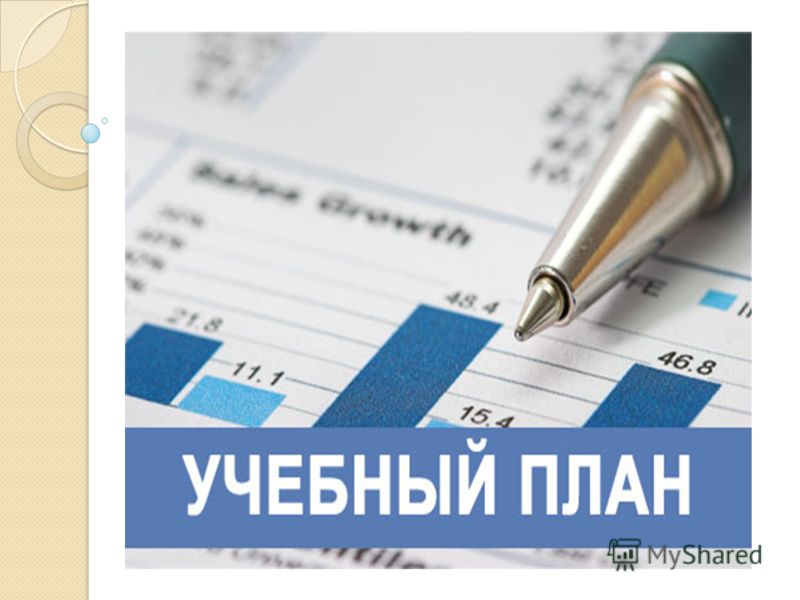 НА 2017-2018 УЧЕБНЫЙ ГОДПОЯСНИТЕЛЬНАЯ ЗАПИСКАУчебный  план Муниципального бюджетного общеобразовательного учреждения средней общеобразовательной школы рабочего поселка Шемышейка имени Героя Советского Союза Александра Тимофеевича Бодряшова на 2017 - 2018 учебный год разработан в целях повышения качества образования, учета региональных и местных социокультурных особенностей и традиций, выполнения санитарно-эпидемиологических правил «Гигиенические требования к условиям обучения школьников в общеобразовательных учреждениях. СанПин 2.4.2.2821-10», утвержденных Главным санитарным врачом Российской Федерации 29.12.2010.Учебный план является нормативно-правовой основой функционирования школы. В нем отражены все образовательные области, образовательные компоненты и учтены нормативы учебной нагрузки школьников, распределение учебного времени на изучение образовательных областей, а также условия реализации федерального базисного учебного плана на всех ступенях образования. МБОУ СОШ р.п. Шемышейка в 2017-2018 учебном году реализует государственные образовательные стандарты первого поколения (2004 год) на всех ступенях образования. В 1-8  классах школа реализует федеральные государственные образовательные стандарты второго поколения (2009 год).Учебный  план МБОУ СОШ р.п. Шемышейка разработан на основе следующих нормативно-правовых документов:- приказ Министерства образования и науки РФ от 05 марта 2004 года № 1089 «Об утверждении Федерального компонента образовательных стандартов начального общего, основного общего и среднего (полного) общего образования»;- приказ Министерства образования и науки РФ от 09 марта 2004 года № 1312 «Об утверждении федерального базисного учебного плана и примерных учебных планов для образовательных учреждений Российской Федерации, реализующих программы общего образования»;- приказ Министерства образования и науки Российской Федерации от 03 июня 2008 года № 164 «О внесении изменений в федеральный компонент государственных образовательных стандартов начального общего, основного общего и среднего (полного) общего образования, утвержденный приказом Министерства образования Российской Федерации от  05 марта 2004 года № 1089»;- приказ Министерства образования и науки Российской Федерации от 20.08.2008 года № 241 «О внесении изменений в федеральный базисный учебный план и примерные учебные планы для образовательных учреждений Российской Федерации, реализующих программы общего образования, утвержденные приказом Министерства образования Российской Федерации от 09.03.2004 года № 1312 «Об утверждении федерального базисного учебного плана и примерных учебных планов для образовательных учреждений Российской Федерации, реализующих программы общего образования»;- приказ Министерства образования и науки России от 06.10.2009 год № 373 «Об утверждении и введении в действие федерального государственного образовательного стандарта начального общего образования»;- приказ Министерства образования и науки РФ от 30 августа 2010 года № 889 «О внесении изменений в федеральный базисный учебный план и примерные учебные планы для образовательных учреждений Российской Федерации, реализующих программы общего образования, утвержденные приказом Министерства образования и науки Российской Федерации от 09 марта 2004 года № 1312 «Об утверждении федерального базисного учебного плана и примерных учебных планов для образовательных учреждений Российской Федерации, реализующих программы общего образования»;- приказ Министерства образования и науки России от 26.11.2010 №1241 «О внесении изменений в федеральный государственный образовательный стандарт начального общего образования, утвержденный приказом Министерства образования и науки Российской Федерации от 06.10.2009 года № 373»;- приказ Министерства образования и науки РФ от 03 июня 2011 года № 1994 «О внесении изменений в федеральный базисный учебный план и примерные учебные планы для образовательных учреждений Российской Федерации, реализующих программы общего образования, утвержденные приказом Министерства образования и науки Российской Федерации от 09 марта 2004 года № 1312 «Об утверждении федерального базисного учебного плана и примерных учебных планов для образовательных учреждений Российской Федерации, реализующих программы общего образования»;- приказ Министерства образования и науки Российской Федерации от 31 января 2012 года № 69 «О внесении изменений в федеральный компонент государственных образовательных стандартов начального общего, основного общего и среднего (полного) общего образования, утвержденный приказом Министерства образования Российской Федерации от 5 марта . № 1089»;- приказ Министерства образования и науки Российской Федерации от 18 декабря 2012 года № 1060 «О внесении изменений в федеральный государственный образовательный стандарт начального общего образования, утвержденный приказом Министерства образования и науки Российской Федерации от 06.10.2009 года № 373»;			- приказ Министерства образования Пензенской области от 30.08.2011 года № 473/01-07 «О внесении изменений в региональный базисный учебный план для образовательных учреждений Пензенской области, реализующих программы общего образования, утвержденный приказом Министерства образования и науки Пензенской области от 19.01.2005 № 3 «Об утверждении регионального базисного учебного плана для образовательных учреждений Пензенской области, реализующих программы общего образования»;			- Приказ Министерства образования и науки РФ от 29 декабря . № 1643 «О внесении изменений в приказ Министерства образования и науки Российской Федерации от 6 октября . № 373» «Об утверждении и введении в действие федерального государственного образовательного стандарта начального общего образования»;			- Приказ Министерства образования и науки РФ от 29 декабря . № 1644 «О внесении изменений в приказ Министерства образования и науки Российской Федерации от 17 декабря . № 1897 «Об утверждении федерального государственного образовательного стандарта основного общего образования»;- Приказ Минобрнауки России № 507 от 18 мая 2015 года «О внесении изменений в федеральный государственный образовательный стандарт начального общего образования, утверждённый приказом Министерства от 6 октября . № 373»;	- Приказ Минобрнауки России № 1576 от 31 декабря 2015 года «О внесении изменений в федеральный государственный образовательный стандарт начального общего образования, утверждённый приказом Министерства образования и науки Российской Федерации от 6 октября . № 373»;			- письмо Департамента государственной политики в сфере общего образования Минобрнауки России от 25.05.2015 г. № 08761 «Об изучении предметных областей: «Основы религиозных культур и светской этики» и «Основы духовно-нравственной культуры народов России»;			- письмо Минобрнауки России от 18.10.2013 г. № ВК-715/08 «Об апробации программы учебного предмета «Музыка»;			- Положение о Всероссийском физкультурно-спортивном комплексе «Готов к труду и обороне» (Постановление Правительства Российской Федерации от 11.06.2014 г. № 540);	 		- инструктивно-методическое письмо ГАОУ ДПО «Институт регионального развития Пензенской области» от 29.02.2016 г. № 01-16/196 «Об организации работы по реализации ФГОС НОО в 2016-2017 учебном году»;- инструктивно-методическое письмо ГАОУ ДПО «Институт регионального развития Пензенской области» от 24.02.2016 г. № 01-16/185 «Об организации работы по введению ФГОС ООО в 2016-2017 учебном году».  - Приказ Министерства образования и науки РФ № 506 от 7 июня 2017 года «О внесении изменений в федеральный компонент начального общего, основного общего и среднего (полного) общего образования, утверждённый приказом Министерства образования Российской Федерации 5 марта 2004 года № 1089».МБОУ СОШ р.п.  Шемышейка  осуществляет образовательный процесс в соответствии с уровнями образовательных программ: - начальное общее образование - нормативный срок освоения 4 года (1-4 классы);- основное общее образование - нормативный срок освоения 5 лет  (5-9 классы);- среднее (полное) общее образование - нормативный срок освоения 2 года (10-11 классы).Старшая школа:- продолжительность учебного года  – 34 учебные недели;- продолжительность учебной недели  6 дней;- продолжительность урока  45 мин.Федеральный компонент содержания образования по истории представлен следующими курсами:  -  10 класс «История России» - 44 часов, «Всеобщая история» - 24 часа; - 11 класс «История России» - 44 часов, «Всеобщая история. Новейшая история» - 24 часа.Федеральный компонент содержания образования по математике представлен следующими курсами:- 10 класс «Алгебра и начала анализа» - 68 часов, «Геометрия» - 68 часов;- 11 класс «Алгебра и начала анализа» - 68 часов, «Геометрия» - 68 часов.В 10-11 классах  региональный компонент представлен    предметами:   «Экология» по 34 часа, «Основы предпринимательства» по 34 часа. «Основы здорового образа жизни» изучаются интегрировано  в курсе «Физическая культура»,   «Пензенский край  в культуре России» - в курсе «История».  Учебные предметы по выбору на базовом уровне представлены:- в 10 классе:  «География» – 34 часа, «Физика» – 68 часов, «Химия» – 34 часа, «Информатика и ИКТ» – 34 часа, «Мировая художественная культура» – 34 часа, «Технология» – 34 часа.- в 11 классе:«География» – 34 часа, «Физика» – 34 часа, «Химия» – 34 часа, «Информатика и ИКТ» – 34 часа, «Биология» - 34 часа, «Мировая художественная культура» – 34 часа, «Технология» – 34 часа.Компонент образовательного учреждения представлен следующими предметами:10 класс:«Литература» - 34 часа, «Информатика и ИКТ» - 34 часа, «Физика» - 17 часов, «Астрономия» - 17 часов.11 класс: «Математика - 34 часа, «Информатика и ИКТ» - 34 часа, «Физика» - 34 часа. элективными курсами:10 класс - «Русский язык. Подготовка к ЕГЭ», «Обществознание. Подготовка к ЕГЭ», «Химия. Подготовка к ЕГЭ», «Биология. Подготовка к ЕГЭ».11 класс – «Русский язык. Подготовка к ЕГЭ», «Математика. Подготовка к ЕГЭ», «Физика. Подготовка к ЕГЭ».УЧЕБНЫЙ ПЛАН10 - 11 классы (универсальные)4.2. Система оценки достижений освоения основной образовательной программы среднего общего образования по ФкГОС4.3. Текущий контроль успеваемости обучающихсяТекущий контроль успеваемости обучающихся (далее – текущий контроль)представляет собой совокупность мероприятий, включающую планирование текущегоконтроля по отдельным учебным предметам (курсам) учебного плана основнойобщеобразовательной программы, разработку содержания и методики проведенияотдельных контрольных работ, проверку (оценку) хода и результатов выполненияобучающимися указанных контрольных работ, а также документальное оформлениерезультатов проверки (оценки), осуществляемых в целях:- оценки индивидуальных образовательных достижений обучающихся и динамики их роста в течение учебного года;- выявления индивидуально значимых и иных факторов (обстоятельств), способствующих или препятствующих достижению обучающимися планируемых образовательных результатов освоения соответствующей основной общеобразовательной программы;- изучения и оценки эффективности методов, форм и средств обучения, используемых в образовательном процессе;- принятия организационно-педагогических и иных решений по совершенствованию образовательного процесса в Учреждении.Предметом текущего контроля является способность обучающихся решать учебные задачи с использованием следующих средств:- система предметных знаний, включающая опорные знания (ключевые теории, идеи, понятия, факты, методы), усвоение которых принципиально необходимо для успешного обучения, и знания, дополняющие, расширяющие или углубляющие опорные знания, а также служащие пропедевтикой для последующего изучения других учебных предметов;- действия с предметным содержанием, предполагающие использование адекватных знаково-символических средств; моделирование; сравнение, группировку и классификацию объектов; анализ, синтез и обобщение учебного материала; установление связей (в том числе причинно-следственных) и аналогий; поиск, преобразование, представление и интерпретация информации.Текущий контроль осуществляется в следующих формах: - проведениеконтрольных работ с выставлением обучающимся индивидуальных текущих отметокуспеваемости по результатам выполнения данных работ;- выведение полугодовых отметок успеваемости обучающихся путем обобщениятекущих отметок успеваемости, выставленных обучающимся в течение соответствующего учебного полугодия.В зависимости от особенностей предмета проверки (оценки), предполагаемого способа выполнения работы и представления ее результатов рабочие программы учебных предметов могут предусматривать устные, письменные и практические контрольные работы.К устным контрольным работам относятся: выступления с докладами(сообщениями) по определенной учителем или самостоятельно выбранной теме;выразительное чтение (в том числе наизусть) или пересказ текстов; произнесениесамостоятельно сочиненных речей, решение математических и иных задач в уме;комментирование (анализ) ситуаций; разыгрывание сцен (диалогов) с другимиучастниками образовательного процесса; исполнение вокальных произведений; другиеконтрольные работы, выполняемые устно.К письменным контрольным работам относятся: по русскому языку - диктанты, изложение художественных и иных текстов, сочинение, тесты. По математике – решение математических задач с записью решения. По литературе – сочинение. По физике, химии – решение вычислительных и качественных задач.К практическим контрольным работам относятся: проведение наблюдений;постановка лабораторных опытов (экспериментов); изготовление макетов(действующих моделей и т.д.); выполнение контрольных упражнений, нормативов пофизической культуре.Перечень контрольных работ, проводимых в течение учебного года, определяетсярабочими программами учебных предметов с учетом планируемых образовательных(предметных и метапредметных) результатов освоения соответствующей основнойобщеобразовательной программы.Содержание и порядок проведения отдельных контрольных работ, включаяпорядок проверки и оценки результатов их выполнения, разрабатываются учителем сучетом следующих требований:- содержание контрольной работы должно соответствовать определенным предметным и метапредметным результатам, предусмотренным рабочей программой учебного предмета;- время, отводимое на выполнение: устных контрольных работ не должно превышать семи минут для каждого обучающегося; письменных контрольных работ - двух учебных часов;- устные и письменные контрольные работы выполняются обучающимися вприсутствии учителя (лица, проводящего контрольную работу); отдельные видыпрактических контрольных работ (например, выполнение учебно-исследовательскойработы, разработка и осуществление социальных проектов) могут выполняться полностью или частично в отсутствие учителя (лица, проводящего контрольную работу);- в случаях, когда допускается выполнение обучающимися контрольной работы не только в индивидуальном порядке, но и совместно в малых группах (до 6 человек), порядок оценки результатов выполнения работы должен предусматривать выставление индивидуальной отметки успеваемости каждого обучающегося независимо от числа обучающихся, выполнявших одну работу.Конкретное время и место проведения контрольной работы устанавливаютсяучителем по согласованию с заместителем директора по учебно-воспитательной работе. Выполнение контрольных работ, предусмотренных рабочими программами учебных предметов, является обязательным для всех обучающихся.Обучающимся, не выполнившим контрольную работу в связи с временнымосвобождением от посещения учебных занятий в образовательном учреждении и (или) от выполнения отдельных видов работ (по болезни, семейным обстоятельствам или иной уважительной причине), а равно самовольно пропустившим контрольную работу, предоставляется возможность выполнить пропущенные контрольные работы в течение соответствующей учебной четверти (полугодия), либо по истечении срока освобождения от учебных занятий в формах.В течение учебного дня для одних и тех же обучающихся может быть проведено не более одной контрольной работы.В течение учебной недели может быть проведено не более пяти контрольных работ. Ответственность за соблюдение требований настоящего пункта возлагается назаместителя директора по учебно-воспитательной работе, согласующего время и место проведения контрольных работ.Ход и результаты выполнения отдельной контрольной работы, соответствующие предмету текущего контроля, оцениваются на основе следующей шкалы текущих отметок успеваемости: 5 баллов - «отлично»; 4 балла - «хорошо»; 3 балла - «удовлетворительно»; 2 балла - «неудовлетворительно».Индивидуальные отметки успеваемости, выставленные обучающимся порезультатам выполнения контрольных работ, заносятся в классный и электронныйжурнал, а также по усмотрению учителя в дневники обучающихся.В интересах оперативного управления процессом обучения учителя, помимо контрольных работ, вправе проводить иные работы с целью выявления индивидуальных образовательных достижений обучающихся (проверочные работы), в том числе в отношении отдельных обучающихся.Количество, сроки и порядок проведения проверочных работ устанавливаются учителями самостоятельно. Отметки успеваемости, выставленные обучающимися по результатам выполнения проверочных работ, в классный журнал заносятся по усмотрению учителя.Полугодовые отметки успеваемости обучающихся выводятся по окончании соответствующего учебного полугодия на основе текущих отметок успеваемости, выставленных обучающимся в классный и электронный журнал, по результатам выполнения контрольных работ, проведенных согласно календарно-тематическим планам изучения соответствующих учебных предметов.4.4. Промежуточная аттестация обучающихсяПод промежуточной аттестацией обучающихся понимается совокупность мероприятий по установлению соответствия индивидуальных образовательных достижений обучающихся планируемым результатам освоения основной общеобразовательной программы среднего (полного) общего образования на момент окончания учебного года с целью обоснования предусмотренных законодательством Российской Федерации в области образования решений органов управления (самоуправления) образовательного учреждения, действующих в пределах предоставленных им полномочий, о возможности, формах и условиях продолжения освоения обучающимися соответствующей основной общеобразовательной программы в образовательном учреждении.Промежуточная аттестация обучающихся по отдельным учебным предметам осуществляется путем выведения годовых отметок успеваемости на основе полугодовых отметок успеваемости, выставленных обучающимся в течение соответствующего учебного года.При выведении годовой отметки успеваемости полугодовые отметки располагаются в порядке убывания их балльных значений независимо от того, каким именно четвертям (полугодиям) учебного года они соответствуют.В качестве годовой отметки успеваемости обучающимся выводится:-отметка «отлично» (5 баллов), если в течение учебного года обучающемуся были выставлены следующие полугодовые отметки: {«5»; «5»} или {«5»; «4»};-отметка «хорошо» (4 балла), если в течение учебного года обучающемуся были выставлены следующие полугодовые отметки: {«5»; «3»}, {«4»; «4»} или {«4»; «3»};-отметка «удовлетворительно» (3 балла), если в течение учебного года обучающемуся были выставлены следующие полугодовые отметки: {«3»; «3»};-отметка «неудовлетворительно» (2 балла) - во всех остальных случаях (при любом иномсочетании полугодовых отметок успеваемости).4.4.1. Формы промежуточной аттестации обучающихсяАттестация обучающихся проводится в соответствии с принятым Управляющим советом и утвержденным руководителем ОУ «Положением о системе оценок текущей, промежуточной и итоговой аттестации обучающихся».Аттестация обучающихся подразделяется на текущую, промежуточную и итоговую промежуточную.Формы текущей аттестации определяет учитель с учетом контингента  обучающихся, содержания учебного материала, используемых им образовательных технологий и других обстоятельств.Такие формы текущей аттестации как:-самостоятельная работа;-контрольная работа;-лабораторная работа;-практическая работа;-исследовательская работасоставляются учителем-предметником в соответствии с его рабочей программой и утверждается заместителем директора по УВР в начале учебного года на весь учебныйгод.Целью промежуточной аттестации является диагностика уровня обученностиобучающихся по предметам; определение уровня освоения обязательного минимума содержания образования обучающимися.К видам промежуточной аттестации относятся контрольные работы, зачетные работы, тестовые работы, проектные работы с обязательным выставлением отметкиГодовая отметка по предметам выставляется обучающимся 10 - 11 классов как округлённое по законам математики до целого числа среднее арифметическоеполугодовых отметок, с учётом преимущества оценок за контрольные работы, классные сочинения, самостоятельные и проверочные работы, итоговой аттестации (для иностранного языка 10 класс), полученных обучающимся по данному предмету.Итоговая аттестация по иностранному языку обучающихся 10 класса предполагает форму итогового тестирования, состоящего из устной и письменной части.К видам промежуточной аттестации относятся контрольные работы, зачетныеработы, тестовые работы, проектные работы с обязательным выставлением отметкиВ соответствии со ст. 59 Федерального закона от 29.12.2012 № 273-ФЗ «Об образовании в Российской Федерации» освоение обучающимися основных образовательных программ среднего общего образования завершается государственная итоговой аттестацией, которая является обязательной.4.5. Государственная итоговая аттестация выпускниковГосударственная итоговая аттестация выпускников представляет собой форму государственного контроля (оценки) освоения выпускниками основных общеобразовательных программ среднего (полного) общего образования в соответствии с требованиями федерального компонента государственного образовательного стандарта среднего (полного) общего образования (далее - государственная (итоговая) аттестация).Освоение основных общеобразовательных программ среднего (полного) общего образования в образовательном учреждении, имеющем государственную аккредитацию, завершается обязательной государственной итоговой аттестацией выпускников по русскому языку и математике.Экзамены по другим общеобразовательным предметам - литературе, физике, химии, биологии, географии, истории, обществознанию, иностранным языкам (английский, немецкий, французский и испанский языки), информатике и информационно-коммуникационным технологиям (ИКТ) - выпускники сдают на добровольной основе по своему выбору. Количество экзаменов по выбору определяется выпускниками самостоятельно, для чего они подают в образовательное учреждение заявление о сдаче экзаменов по выбору с указанием соответствующих общеобразовательных предметов.Государственная итоговая аттестация по всем общеобразовательным предметам (за исключением иностранных языков), проводится на русском языке.4.5.1. Формы проведения государственной (итоговой) аттестацииГосударственная итоговая аттестация проводится в форме единого государственного экзамена (далее - ЕГЭ).Государственная итоговая аттестация в форме ЕГЭ проводится для выпускников образовательных учреждений, освоивших основные общеобразовательные программысреднего (полного) общего образования в очной форме, а также для лиц, освоившихосновные общеобразовательные программы среднего (полного) общего образования вформе семейного образования и допущенных в текущем году к государственной(итоговой) аттестации.ЕГЭ проводится с использованием заданий стандартизированной формы -контрольных измерительных материалов.Порядок проведения ЕГЭ, в том числе порядок работы и функции экзаменационных, предметных и конфликтных комиссий, определяются Министерством образования и науки Российской Федерации (далее - Минобрнауки России).4.5.2. Участники государственной итоговой аттестацииК государственной итоговой аттестации допускаются выпускники образовательных учреждений, имеющие годовые отметки по всем общеобразовательным предметам учебного плана за X, XI классы не ниже удовлетворительных.Решение о допуске к государственной итоговой аттестации принимается педагогическим советом образовательного учреждения и оформляется приказом непозднее 25 мая текущего года.4.5.3. Сроки и порядок проведения государственной итоговой аттестацииГосударственная итоговая аттестация начинается не ранее 25 мая текущего года.Сроки и единое расписание проведения ЕГЭ, а также государственного выпускногоэкзамена по русскому языку и математике ежегодно определяются Рособрнадзором.Для выпускников, пропустивших государственную итоговую аттестацию поуважительным причинам, предусматриваются дополнительные сроки проведениягосударственной итоговой аттестации в формах, установленных Положением огосударственной итоговой аттестации (далее - дополнительные сроки).Дополнительные сроки проведения государственной итоговой аттестации в форме ЕГЭ устанавливаются Рособрнадзором.4.5.4. Оценка результатов государственной итоговой аттестацииПри проведении государственной итоговой аттестации в форме ЕГЭ используется стобалльная система оценки.Рособрнадзор ежегодно устанавливает по каждому общеобразовательному предмету минимальное количество баллов ЕГЭ, подтверждающее освоение выпускником основных общеобразовательных программ среднего (полного) общего образования в соответствии с требованиями федерального компонента государственного образовательного стандарта среднего (полного) общего образования (далее - минимальное количество баллов).Результаты государственной итоговой аттестации признаются удовлетворительными в случае, если выпускник по обязательным общеобразовательным предметам (русский язык и математика) при сдаче ЕГЭ набрал количество баллов не ниже минимального, а при сдаче государственного выпускного экзамена получил отметки не ниже удовлетворительной (три балла).В случае если выпускник получил на государственной итоговой аттестациинеудовлетворительный результат по одному из обязательных общеобразовательныхпредметов (русский язык или математика), он допускается повторно к государственной итоговой аттестации по данному предмету в текущем году в формах, установленныхПоложением о государственной итоговой аттестации, в дополнительные сроки.Удовлетворительные результаты государственной итоговой аттестации по русскому языку и математике являются основанием выдачи выпускникам документагосударственного образца об уровне образования - аттестата о среднем (полном) общем образовании (далее - аттестат), форма и порядок выдачи которого утверждаются Минобрнауки России.В аттестат выпускнику, получившему удовлетворительные результаты нагосударственной итоговой аттестации, выставляются итоговые отметки:-по каждому общеобразовательному предмету инвариантной части базисного учебного плана;-по каждому общеобразовательному предмету вариативной части учебного планаобразовательного учреждения, изучавшемуся выпускником, в случае если на его изучение отводилось по учебному плану образовательного учреждения не менее 64 часов за два учебных года.Итоговые отметки, за исключением случаев, предусмотренных Положением огосударственной итоговой аттестации, определяются как среднее арифметическоегодовых отметок выпускника за X, XI классы и выставляются в аттестат целымичислами в соответствии с правилами математического округления.Выпускники, проявившие способности и трудолюбие в учении, награждаются медалями "За особые успехи в учении" и (или) похвальной грамотой "За особые успехи в изучении отдельных предметов" в порядке, определяемом Минобрнауки России.Выпускникам, не завершившим среднего (полного) общего образования, не прошедшим государственной итоговой аттестации или получившим неудовлетворительные результаты по русскому языку и математике, либо получившим повторно неудовлетворительный результат по одному из этих предметов в дополнительные сроки, выдается справка об обучении в образовательном учреждении, форма которой утверждается Минобрнауки России. Указанным выпускникам предоставляется право пройти государственную итоговую аттестацию по соответствующим общеобразовательным предметам не ранее чем через  год.4.6. Система условий реализации основной образовательной программыИнтегративным результатом выполнения требований к условиям реализацииосновной образовательной программы образовательного учреждения является создание и поддержание развивающей образовательной среды, адекватной задачам достижения личностного, социального, познавательного (интеллектуального), коммуникативного, эстетического, физического, трудового развития обучающихся. Созданные в образовательном учреждении, реализующем основную образовательную программу среднего общего образования, условия должны:• соответствовать требованиям ФкГОС СОО;• обеспечивать достижение планируемых результатов освоения основной образовательной программы образовательного учреждения и реализацию предусмотренных в ней образовательных программ;• учитывать особенности образовательного учреждения, его организационнуюструктуру, запросы участников образовательного процесса в среднем общем образовании;• предоставлять возможность взаимодействия с социальными партнёрами, использования ресурсов социума.4.6.1. Описание кадровых условий реализации основной образовательнойпрограммы среднего общего образования включает:• характеристику укомплектованности образовательного учреждения;• описание уровня квалификации работников образовательного учреждения и ихфункциональные обязанности;• описание реализуемой системы непрерывного профессионального развития иповышения квалификации педагогических работников.4.6.2. Кадровое обеспечениеОУ укомплектовано кадрами, имеющими необходимую квалификацию для решения задач, определённых основной образовательной программой среднего образования, способными к инновационной профессиональной деятельности.Основой для разработки должностных инструкций, содержащих конкретный перечень должностных обязанностей работников, с учётом особенностей организации труда и управления, а также прав, ответственности и компетентности работников образовательного учреждения служат квалификационные характеристики, представленные в Едином квалификационном справочнике должностей руководителей, специалистов и служащих (раздел «Квалификационные характеристики должностей работников образования»).ОУ укомплектовано медицинскими работниками (медсетстра), работниками пищеблока, вспомогательным персоналом.Описание кадровых условий образовательного учреждения представлено в таблице, в которой соотнесены должностные обязанности и уровень квалификации специалистов, предусмотренные Приказом Министерства здравоохранения и социального развития Российской Федерации от 26.08.10 № 761н, с имеющимся кадровым потенциалом школы, что позволяет определить состояние кадрового потенциала и наметить пути необходимой работы по его дальнейшему изменению.Кадровое обеспечение реализации основной образовательной программысреднего общего образования4.6.3. Возрастная структура педагогических кадровВозрастная структура педагогических кадров4.6.4. Награды педагогических работников школыАдминистрация школы ведет плановую работу по поощрению педагогических кадров за высокие результаты в образовательной деятельности, по повышению качества обученности обучающихся.Уровень квалификации работников ОУ соответствует необходимой квалификации работников образования для решения задач, определенных основной образовательной программой.4.6.5. Профессиональное развитие и повышение квалификации педагогическихработниковОсновным условием формирования и наращивания необходимого и достаточногокадрового потенциала образовательной организации является обеспечение в соответствии с новыми образовательными реалиями и задачами адекватности системы непрерывного педагогического образования происходящим изменениям в системе образования в целом.МБОУ СОШ р.п. Шемышейка  укомплектована кадрами полностью: в школе всего работает 37 человек. Педагогический состав в основном стабилен.Образовательную работу в старшем звене осуществляют 22 педагогических работника, имеющих высшее профессиональное образование (100 %). Это свидетельствует о высоком образовательном уровне педагогов. Все педагогические работники систематически повышают уровень своей квалификации. Сведения о категориях учителей МБОУ СОШ р.п. Шемышейка на 01.10. 2017 годаОжидаемый результат повышения квалификации — профессиональнаяготовность работников образования к реализации ФкГОС:• обеспечение оптимального вхождения работников образования в систему ценностей современного образования;•освоение новой системы требований к структуре основной образовательной программы, результатам её освоения и условиям реализации, а также системы оценки итогов образовательной деятельности обучающихся;• овладение учебно-методическими и информационно-методическими ресурсами, необходимыми для успешного решения задач ФкГОС СОО.4.7.  Финансовое обеспечение реализации основной образовательной программы среднего общего образованияФинансовое обеспечение реализации основной образовательной программы среднего общего образования опирается на исполнение расходных обязательств, обеспечивающих конституционное право граждан на бесплатное и общедоступное общее образование.Объём действующих расходных обязательств отражается в задании учредителя по оказанию государственных (муниципальных) образовательных услуг в соответствии с требованиями федеральных государственных образовательных стандартов общего образования.Задание учредителя обеспечивает соответствие показателей объёмов и качества предоставляемых образовательным учреждением услуг (выполнения работ) с размерами направляемых на эти цели средств бюджета.Финансовое обеспечение задания учредителя по реализации основной образовательной программы среднего общего образования осуществляется на основе нормативного подушевого финансирования. Введение нормативного подушевого финансирования определяет механизм формирования расходов и доведения средств на реализацию государственных гарантий прав граждан на получение общедоступного и бесплатного общего образования. Применение принципа нормативного подушевого финансирования на уровне образовательного учреждения заключается в определении стоимости стандартной (базовой) бюджетной образовательной услуги в образовательном учреждении не ниже уровня фактически сложившейся стоимости в предыдущем финансовом году.Региональный расчётный подушевой норматив — это минимально допустимый объём финансовых средств, необходимых для реализации основной образовательной программы в учреждениях данного региона в расчёте на одного обучающегося в год, определяемый раздельно для образовательных учреждений, расположенных в городской и сельской местности.Органы местного самоуправления могут устанавливать дополнительные нормативы финансирования образовательных учреждений за счёт средств местных бюджетов сверх установленного регионального подушевого норматива. Региональный расчётный подушевой норматив должен покрывать следующие расходы на год:• оплату труда работников образовательных учреждений с учётом районныхкоэффициентов к заработной плате, а также отчисления;• расходы, непосредственно связанные с обеспечением образовательного процесса (приобретение учебно-наглядных пособий, технических средств обучения, расходных материалов, канцелярских товаров, оплату услуг связи в части расходов, связанных с подключением к информационной сети Интернет и платой за пользование этой сетью);• иные хозяйственные нужды и другие расходы, связанные с обеспечением образовательного процесса (обучение, повышение квалификации педагогического и административно-управленческого персонала образовательных учреждений, командировочные расходы и др.), за исключением расходов на содержание зданий и коммунальных расходов, осуществляемых из местных бюджетов.В соответствии с расходными обязательствами органов местного самоуправления по организации предоставления общего образования в расходы местных бюджетов также включаются расходы, связанные с организацией подвоза обучающихся к образовательному учреждению  и развитием сетевого взаимодействия для реализации основной образовательной программы общего образования.4.8.  Учебно-методическое сопровождение реализации образовательнойпрограммы СООФедеральный компонент государственного стандарта основного общегообразования устанавливает обязательные для изучения учебные предметы, которые включены в ООП СОО: Русский язык, Литература, Иностранный язык, Математика, Информатика и ИКТ, История, Обществознание, География,Физика Астрономия, Химия, Биология, Основы безопасности жизнедеятельности, Физическая культура, Технология, МХК, Экология, Основы предпринимательстваПРИНЯТАНа педагогическом совете Протокол от 29.08.2017 № 1УТВЕРЖДАЮДиректор МБОУ СОШ р.п. Шемышейка_____________ М.М. Гудожникова Приказ от 30.08.2017  № 65-20Международный уровеньКонвенция о правах ребенкаКонвенция о правах инвалидов, принятая резолюцией 61/106Генеральной ассамблеи ООН от 13 декабря 2006 года,ратифицированная в Российской Федерации 03.05.2012г.II. ФедеральныйуровеньКонституция Российской ФедерацииФедеральный закон Российской Федерации «Об образовании вРоссийской Федерации» от 29.12.2012 № 273-ФЗФедеральный закон Российской Федерации «Об основныхгарантиях прав ребенка в Российской Федерации» от 24.07.1998 № 124-ФЗ (ред. от 17.12.2009)Федеральный закон Российской Федерации от 8 мая 2010г. N83-ФЗ «О внесении изменений в отдельные законодательные акты Российской Федерации в связи с совершенствованием правового положения государственных (муниципальных) учреждений»Федеральный закон Российской Федерации «О внесенииизменений в Закон Российской Федерации «Об образовании» в части проведения единого государственного экзамена» № 17-ФЗ от 09.02.2007г.Приказ Министерства образования Российской Федерации от05.03.2004 №1089 «Об утверждении федерального компонентагосударственных стандартов начального общего, основного общего и среднего (полного) общего образования» с изменениями, внесенными приказами Министерства образования и науки Российской Федерации от 3 июня . № 164, от 31 августа . № 320, от 19 октября . № 427, от 10 ноября . № 2643, от 24 января . № 39, от 31 января . № 69, от 23 июня . № 609 и от 7 июня . № 506.Приказ Министерства образования Российской Федерации от09.03.2004 № 1312 «Об утверждении федерального базисногоучебного плана и примерных учебных планов для образовательных учреждений Российской Федерации, реализующих программы общего образования»Приказ Министерства образования и науки РоссийскойФедерации от 30.08.2010 № 889 «О внесении изменений вфедеральный базисный учебный план и примерные учебные планы для образовательных учреждений Российской Федерации,реализующих программы общего образования, утвержденныеприказом Министерства образования Российской Федерации от09.03.2004 № 1312 «Об утверждении федерального базисногоучебного плана и примерных учебных планов для образовательных учреждений Российской Федерации, реализующих программы общего образования»Приказ Министерства образования и науки РоссийскойФедерации от 04.10.2010г. №968 «Об утверждении Федеральныхтребований к образовательным учреждениям в части минимальной оснащенности учебного процесса и оборудования учебных помещений»Приказ Минобрнауки России «О порядке аттестациипедагогических работников государственных и муниципальныхобразовательных учреждений» от 24.03.2010 №209Стратегия социально-экономического развития России до 2020годаМодель «Российское образование – 2020», принятая 13.09.2007года на Совете по реализации приоритетных национальных проектов в БелгородеНациональная образовательная стратегия «Наша новая школа»,(Послание Президента Федеральному Собранию РоссийскойФедерации 5 ноября 2008г.)Постановление Главного государственного санитарного врачаРоссийской Федерации от 29.12.2010 №189 «Об утвержденииСанПиН 2.4.2.2821-10 «Санитарно-эпидемиологические требования к условиям и организации обучения в общеобразовательных учреждениях»Письмо Министерства образования и науки РоссийскойФедерации от 31.10.2003 № 13-51-263/123 «Об оценивании иаттестации учащихся, отнесенных по состоянию здоровья кспециальной медицинской группе для занятий физическойкультурой»Письмо Министерства образования и науки РоссийскойФедерации от 08.10.2010 № ИК-1494/19 «О введении третьего часа физической культуры»Письмо Департамента государственной политики в образовании Министерства образования и науки Российской Федерации от 04.03.2010 № 03-413 «О методических рекомендациях по реализации элективных курсов»Приказ Министерства образования и науки от 31.03.2014 №253«Об утверждении федерального перечня учебников, рекомендуемых к использованию при реализации имеющих государственную аккредитацию образовательных программ начального общего, основного общего и среднего общего образования»Приказ Министерства образования и науки РоссийскойФедерации от 30.08.2013 № 1015 «Порядок организации иосуществления образовательной деятельности по основнымобщеобразовательным программам - образовательным программам начального общего, основного общего и среднего общего образования»Постановление Федеральной службы по надзору в сферезащиты прав потребителей и благополучия человека и Главногогосударственного санитарного врача Российской Федерации от29.12.2010 № 189 «Об утверждении СанПиН 2.4.2.2821-10«Санитарно-эпидемиологические требования к условиям иорганизации обучения в общеобразовательных учреждениях» (в ред. Изменений № 3, утвержденных Постановлением Главногогосударственного санитарного врача Российской Федерации от 24.11.2015 № 81)III. Региональныйуровень Закон Пензенской области от 04.07.2013 № 2413-ЗПО «Об образовании в Пензенской области» (принят Законодательным Собранием Пензенской области 28 июня 2013 года) (с изменениями и дополнениями) Концепция развития системы образования пензенской области на 2012 - 2021 годы (утверждена распоряжением Правительства Пензенской области от 28 августа 2012 года N 442-рП) Государственная программа «Развитие образования в Пензенской области на 2014–2020 годы» (утверждена постановлением Правительства Пензенской области от 30 октября 2013 года № 804-пП)IV. Муниципальныйуровень Муниципальная программа «Развитие образования в Шемышейском районе на 2014-2020 годы» (принята Постановлением администрации Шемышейского района от 01.11.2013 № 881)V. ШкольныйуровеньУстав МБОУ СОШ р.п. Шемышейка и локальные акты школыПрограмма развития МБОУ СОШ р.п. ШемышейкаФЕДЕРАЛЬНЫЙ КОМПОНЕНТФЕДЕРАЛЬНЫЙ КОМПОНЕНТФЕДЕРАЛЬНЫЙ КОМПОНЕНТОБЯЗАТЕЛЬНЫЕ УЧЕБНЫЕ ПРЕДМЕТЫ НА БАЗОВОМ УРОВНЕОБЯЗАТЕЛЬНЫЕ УЧЕБНЫЕ ПРЕДМЕТЫ НА БАЗОВОМ УРОВНЕОБЯЗАТЕЛЬНЫЕ УЧЕБНЫЕ ПРЕДМЕТЫ НА БАЗОВОМ УРОВНЕИНВАРИАТИВ НАЯЧАСТЬУчебные предметы Учебные предметы 10 класс 11 классИНВАРИАТИВ НАЯЧАСТЬРусский языкРусский язык11ИНВАРИАТИВ НАЯЧАСТЬЛитература Литература 33ИНВАРИАТИВ НАЯЧАСТЬИностранный языкИностранный язык33ИНВАРИАТИВ НАЯЧАСТЬМатематикаМатематика44ИНВАРИАТИВ НАЯЧАСТЬИстория История 22ИНВАРИАТИВ НАЯЧАСТЬОбществознание Обществознание 22ИНВАРИАТИВ НАЯЧАСТЬФизикаФизика11ИНВАРИАТИВ НАЯЧАСТЬХимияХимия11ИНВАРИАТИВ НАЯЧАСТЬБиологияБиология11ИНВАРИАТИВ НАЯЧАСТЬФизическая культураФизическая культура33ИНВАРИАТИВ НАЯЧАСТЬОсновы безопасности жизнедеятельностиОсновы безопасности жизнедеятельности11ИНВАРИАТИВ НАЯЧАСТЬИТОГО:ИТОГО:2222УЧЕБНЫЕ ПРЕДМЕТЫ ПО ВЫБОРУ НА БАЗОВОМ УРОВНЕУЧЕБНЫЕ ПРЕДМЕТЫ ПО ВЫБОРУ НА БАЗОВОМ УРОВНЕУЧЕБНЫЕ ПРЕДМЕТЫ ПО ВЫБОРУ НА БАЗОВОМ УРОВНЕУЧЕБНЫЕ ПРЕДМЕТЫ ПО ВЫБОРУ НА БАЗОВОМ УРОВНЕВАРИАТИВ НАЯЧАСТЬВАРИАТИВ НАЯЧАСТЬГеография География 11ВАРИАТИВ НАЯЧАСТЬВАРИАТИВ НАЯЧАСТЬФизикаФизика21ВАРИАТИВ НАЯЧАСТЬВАРИАТИВ НАЯЧАСТЬХимия Химия 11ВАРИАТИВ НАЯЧАСТЬВАРИАТИВ НАЯЧАСТЬБиология Биология -1ВАРИАТИВ НАЯЧАСТЬВАРИАТИВ НАЯЧАСТЬИнформатика и ИКТИнформатика и ИКТ11ВАРИАТИВ НАЯЧАСТЬВАРИАТИВ НАЯЧАСТЬМировая художественная культураМировая художественная культура11ВАРИАТИВ НАЯЧАСТЬВАРИАТИВ НАЯЧАСТЬТехнология Технология 11ВАРИАТИВ НАЯЧАСТЬВАРИАТИВ НАЯЧАСТЬИТОГО:ИТОГО:77ВАРИАТИВ НАЯЧАСТЬВАРИАТИВ НАЯЧАСТЬВсего:Всего:2929ВАРИАТИВ НАЯЧАСТЬВАРИАТИВ НАЯЧАСТЬРЕГИОНАЛЬНЫЙ КОМПОНЕНТ РЕГИОНАЛЬНЫЙ КОМПОНЕНТ РЕГИОНАЛЬНЫЙ КОМПОНЕНТ РЕГИОНАЛЬНЫЙ КОМПОНЕНТ ВАРИАТИВ НАЯЧАСТЬВАРИАТИВ НАЯЧАСТЬОсновы предпринимательства Основы предпринимательства 11ВАРИАТИВ НАЯЧАСТЬВАРИАТИВ НАЯЧАСТЬЭкология Экология 11ВАРИАТИВ НАЯЧАСТЬВАРИАТИВ НАЯЧАСТЬИТОГО:ИТОГО:22ВАРИАТИВ НАЯЧАСТЬВАРИАТИВ НАЯЧАСТЬКОМПОНЕНТ ОБРАЗОВАТЕЛЬНОГО УЧРЕЖДЕНИЯ КОМПОНЕНТ ОБРАЗОВАТЕЛЬНОГО УЧРЕЖДЕНИЯ КОМПОНЕНТ ОБРАЗОВАТЕЛЬНОГО УЧРЕЖДЕНИЯ КОМПОНЕНТ ОБРАЗОВАТЕЛЬНОГО УЧРЕЖДЕНИЯ ВАРИАТИВ НАЯЧАСТЬВАРИАТИВ НАЯЧАСТЬЛитератураЛитература1-ВАРИАТИВ НАЯЧАСТЬВАРИАТИВ НАЯЧАСТЬМатематикаМатематика11ВАРИАТИВ НАЯЧАСТЬВАРИАТИВ НАЯЧАСТЬИнформатика и ИКТИнформатика и ИКТ-1ВАРИАТИВ НАЯЧАСТЬВАРИАТИВ НАЯЧАСТЬФизика Физика 0,51ВАРИАТИВ НАЯЧАСТЬВАРИАТИВ НАЯЧАСТЬАстрономияАстрономия0,5-ВАРИАТИВ НАЯЧАСТЬВАРИАТИВ НАЯЧАСТЬИТОГО:ИТОГО:33Обязательная нагрузка обучающегося:3434Факультативы, элективные курсы33Предельно допустимая учебная нагрузка:3737№ п/пНаименование должностиКоличествопедагогическихработниковКоличествопедагогическихработниковКвалификационные категорииКвалификационные категорииКвалификационные категории№ п/пНаименование должноститребуетсяимеетсяВысшаяПерваяБезкатегории1.Учитель русского языка илитературы442.Учитель истории23Учитель обществознания34.Учитель математики35.Учитель информатики26.Учитель физики17.Учитель астрономии18.Учитель биологии29.Учитель химии110Учитель географии211Учитель английского языка212Учитель немецкого языка213Преподаватель-организаторОБЖ114Учитель физической культуры415Педагог-психолог116Социальный педагог1ПедагогиЧисленность, чел.*Численность, чел.*Численность, чел.*Численность, чел.*Численность, чел.*Численность, чел.*Численность, чел.*Численность, чел.*Численность, чел.*Численность, чел.*Численность, чел.*Численность, чел.*Численность, чел.*Численность, чел.**Численность, чел.**Численность, чел.**Общий объем нагрузки, ставки<25 лет25-30 лет30-35 лет35-40 лет40-45 лет45-50 лет50-55 лет50-55 лет55-60 лет60-65 лет65-70 лет70-75 лет>75 лет<0,5 ст0,5-1 ст> 1 стБиология3221213135731829948/52,7 География1111127/1,5ИЗО1111123/1,3Иностранный язык1113/0,7Информатика и ИКТ111114124/6,8История221131/1,7Математика11232/1,8МХК1111391/5ОБЖ1112/0,1Обществознание19/0,5Педагоги-психологи11112116/0,9Русский язык и литература1118/1,0Социальные педагоги1214104/5,8Технология11118/1,0Учителя начальных классов2111136/2,0Физика121533111105269/14,9Физическая культура1125/1,4Химия131384/4,7Почетные звания, награды, ученые степениПочетные звания, награды, ученые степениЗаслуженный учитель Российской ФедерацииПочетный работник общего образования РФПочетная грамота Министерства образования и науки РФ№п/пФИО  педагога Категория, дата последней аттестации/срокпоследующей аттестации№ приказа1Агапова Марина Николаевнавысшая, 25.12.2015/декабрь 2020 от 25.12.2015№ 17/кА2Артюшонкова Ирина Николаевнавысшая, 29.03.2013/март 2018от 29.03.2013№ 19/кА3Аторина Елена Сергеевнавысшая, 26.11.201526.11.2020от 26.11.2015 № 15/кА4Атякшева Татьяна Васильевнабез категории/февраль 2017-5Барабаш Наталья Васильевнабез категории/сентябрь 2018 -6Быченкова Наталья Ивановнапервая, 25.09.2015/сентябрь 2020 от 25.09.2015 № 11/кА7Валынова Ольга Николаевнавысшая, 28.05.2015/май 2020 от 28.05.2015 № 8/кА8Володько Галина Николаевнавысшая, 26.12.2013/декабрь 2018от 26.12.2013№ 56/кА9Гудожникова Марина Михайловна--10Дашкина Нина Павловнапервая,  10.05.2017г.от 10.05.2017№15\кА11Дергачева Елена Ивановнабез категории/февраль 2017  -12Дибина Светлана Владимировнапервая, 26.03.2015/март 2020от 26.03.2015 № 2/кА13Дранина Наталья Александровнапервая, 29.11.2016/ноябрь 202129.11.2016№ 14/кА14Зайцева Светлана Петровнапервая, 21.04.2017 от 21.04.2017г. №11\кА15Илешина Людмила Владимировнапервая, 29.04.2015/апрель 2019от 29.04.2015№ 6/кА16Калита Светлана Ивановнапервая, 28.02.13/февраль 2018от 28.02.2013№ 7/кА17Каргина Антонина Васильевнавысшая ,  28.12.2016от 28.12.201615\кА18Качайкин Виктор МихайловичСоответствие   занимаемойдолжности от 08.10.2016№62-319Клечина Любовь Николаевнавысшая 26.12. 2013/декабрь 201826.12.2013№ 56/кА20Кодолова Елена Николаевнавысшая, 24.10.2016/октябрь 2021от 24.10.2016 № 13/кА21Кодолова Татьяна Викторовнабез категории/сентябрь 2018-22Кочергина Ольга Анатольевна --23Кривоножкина Ольга Юрьевнабез категории/февраль 2017-24Кудакова Анастасия Сергеевнапервая, 26.10.2012/октябрь 2017от 26.10.2012№ 61/кА25Кузасева Татьяна Васильевнавысшая, 27.11.2014/ноябрь 2019от 27.11.2014№ 94/кА26Кузнецова Елена Анатольевнапервая, 25.12.2014/декабрь 2019 от 25.12.2014№ 95/кА27Кузнецова Лариса Александровна13.12.201728Кузьмичева Раиса Борисовнапервая, 26.11.2015/ноябрь 2020от 26.11.2015№ 15/кА29Ларькина Нина Алексеевнавысшая, 26.12.2013/декабрь 2018 от 26.12.2013№ 56/кА30Малязина Людмила Васильевнавысшая, 27.03.2014/февраль 2019от 27.03.2014№ 31/кА31Митина Людмила Геннадьевнавысшая, 27.03.2014/март 2019от 27.03.2014№ 48/кА32Мушкова Лидия Владимировнавысшая, 29.04.2016/апрель 2021от 29.04.2016№ 7/кА33Надькина Ирина Григорьевнавысшая, 27.03.14/февраль 2019от 27.03.2014№ 55/кА34Олина Валентина Петровнапервая, 26.11.2015/ноябрь 2020от 26.11.2015№ 15/кА35Пичугина Елена Юрьевнапервая, 27.03.2014/март 2019от 27.03.2014№ 28/кА36Савкина Ирина Ивановнапервая, 31.10.2013/октябрь 2018 от 31.10.2013№ 43/кА37Старкина Надежда Ивановнапервая, 29.10.2015/октябрь 2020от 29.10.2015№ 13/кА38Суслова Елена Ивановнапервая, 29.10.2015/октябрь 2020от 29.10.2015№ 13/кА39Тарасов Евгений Александровичпервая, 27.03.2014/ февраль 2019  от 27.03.2014№ 48/кА40Туркина Надежда Геннадьевнавысшая, 30.01.2014/январь 2019от 27.03.2014№ 52/кА41Турчкова Ольга Александровнапервая, 24.10.2016/октябрь 2021от 24.10.2016№ 13/кА42Улыбина Нина Петровнавысшая, 25.12.2012 /декабрь 2017от 25.12.2012№ 91/кА43Ходжамова Галина Николаевнавысшая, 27.03.2014/февраль 2019от 27.03.2014№ 61/кА44Артемьев Виктор Сергеевич19.10. 2017-45Ширшова Ольга Михайловнасоответствие занимаемой должности, 22.02.2014/2019 от 22.02.2014№ 15-1   46Чикарева Яна Владимировна 11.04.2017-47Цыганова  Ольга Анатольевна01.09.2017-№п/пНаименованиепредмета(в соответствии сучебным планом)Учебник (название, автор,издательство, год издания)Учебно-методическиепособия10 класс10 класс10 класс10 класс1.Русский язык Власенков А.И., Рыбченкова Л.М. Русский язык. 10-11 классы: учеб. Для общеобразоват. Учреждений: базовый уровень.-М.: Просвещение, 2013.-2.ЛитератураЛебедев Ю.В. Литература. 10 класс. Учеб. для общеобразоват. организаций. Базовый и профил. уровни. В 2. ч. - М.: Просвещение, 2013-3.Немецкий языкЗверлова О.Ю. «Немецкий язык (базовый уровень)», АСТ-ПРЕСС ШКОЛА, 2007-4.АлгебраЮ.М. Колягин, М.В. Ткачева, Н.Е. Федорова, М.И. Шабунин Алгебра: базовый и профильный уровень под редакцией А.Б. Жижченко. 3-е изд. М., Просвещение, 2010-5.ГеометрияЛ.С. Атанасян, В.Ф Бутузов и др. Геометрия (10-11 классы) 22-е изд. М. Просвещение, 2013-6ХимияХимия. 10 класс. Базовый уровень, О.С. Габриелян- М.:Дрофа, 20137История. История РоссииИстория России Н.С. Борисов, А.А. Левандовский « Просвещение» 20128История. Всеобщая история. Н.В. Загладин, Н.А. Симония Всеобщая история «Русское слово» 20139ОбществознаниеОбществознание Л.Н. Боголюбов, А.Ю. Лазебникова, В.А. Литвинов «Просвещение», 201410 Мировая художественная культураДанилова Г.И. Мировая художественная культура, М. Дрофа, 200711ГеографияДомогацких Е.М., Алексеевский Н.И. География (базовый уровень), Русское слово12ЭкологияЧернова Н.М., Галушин В.М., Константинов В.М. Экология (базовый уровень), Дрофа13БиологияЗахаров В.Б., Мамонтов С.Г.,Сонин Н.И. и др. Биология. Общая биология (углубленный уровень), Дрофа14ФизикаМякишев Г.Я. Физика: Учеб. Для 10 кл. общеобразоват. Учреждений/ Г.Я Мякишев, Б.Б. Буховцев, Н.Н. Сотский. – 20 –е изд – М.: Просвещение, 2011.- 366с. : ил.Генденштейн Л.Э., Дик Ю.И. Физика. Учебник базового уровня 10 и 11 классы. М.: Илекса, 20051.Извозчиков В.А., Слуцкий А.М. Решение задач по физике на компьютере: Кн. для учителя. - М.: Просвещение, 1999.2. Сборник нормативных документов. Физика. М.: Дрофа, 2006
3. Буров В.А., Дик Ю.И., Зворыкин Б.С. и др. Фронтальные лабораторные работы по физике в 7-11 классах общеобразовательных учреждений: Кн. для учителя: Под ред. В.А.Бурова, Г.Г.Никифорова. - М.: Просвещение 
4. Демонстрационный эксперимент по физике в средней школе: пособие для учителей / В. А. Буров, Б. С. Зворыкин, А. П. Кузьмин и др.; под ред. А. А. Покровского. — 3-е изд., перераб. — М.: Просвещение, 1979. 
5. Кабардин О. Ф. Экспериментальные задания по физике. 9—11 кл.: учеб.пособие для учащихся общеобразоват. учреждений / О. Ф. Кабардин, В. А. Орлов. — М.: Вербум-М, 2001. 
6. Шахмаев Н. М. 6.Физический эксперимент в средней школе: механика. Молекулярная физика. Электродинамика / 
7. Сауров Ю. А. Молекулярная физика. Электродинамика / Ю. А. Сауров, Г. А. Бутырский. — М.: Просвещение, 1989. — 8. Мякишев Г. Я. Физика: учеб.для 10 кл. общеобразоват. учреждений / Г. Я. Мякишев, Б. Б. Буховцев, Н. Н. Сотский. — 
9. Сауров Ю. А. Физика в 10 классе: модели уроков: кн. для учителя / Ю. А. Сауров. — М.: Просвещение, 2005. — 256 с
10. Методические пособия
1. Малинин А.Н. Сборник вопросов и задач по физике: Для 10-11 кл. общеобр. учрежд.- М.: Просвещение, 2006.-220с.11 класс11 класс11 класс11 классРусский язык Власенков А.И., Рыбченкова Л.М. Русский язык. 10-11 классы: учеб. Для общеобразоват. Учреждений: базовый уровень.-М.: Просвещение, 2013.ЛитератураЛебедев Ю.В. Литература. 11 класс. Учеб. для общеобразоват. организаций. Базовый и профил. уровни. В 2. ч. - М.: Просвещение, 2013Немецкий языкНемецкий язык: учебник нем.яз. «Ключевое  слово-немецкий язык компакт» для 10-11 кл. общеобразоват.  учреждений. О.Ю.Зверлова; АСТ-ПРЕСС ШКОЛА,2013Аудиокурс   к учебникуАлгебраАлгебра 11 класс
Учебник "Алгебра и начала анализа"/ Колягин Ю.М., Ткачева М.В., Федорова Н.Е., Шабунин М.И. - М.: Просвещение, 2012ГеометрияЛ.С. Атанасян, В.Ф Бутузов и др. Геометрия (10-11 классы) 22-е изд. М. Просвещение, 2013ХимияГабриелян О.С. Химия (базовый уровень ) ДрофаИстория России11 класс Учебник:  История России А.А. Левандовский. Ю.А. Щетинов, С.В. Мироненко, «Просвещение», 2014Обществознание11 класс Учеб: Обществознание Л.Н. Боголюбов, А.Ю. Лазебникова, В.А. Литвинов «Просвещение», 2014 Мировая художественная культураДанилова Г.И. Мировая художественная культура, М. Дрофа, 2007ГеографияДомогацких Е.М., Алексеевский Н.И. География (базовый уровень), Русское словоЭкологияЧернова Н.М., Галушин В.М., Константинов В.М. Экология (базовый уровень), ДрофаБиологияЗахаров В.Б., Мамонтов С.Г.,Сонин Н.И. и др. Биология. Общая биология (углубленный уровень), ДрофаФизикаГенденштейн Л.Э., Дик Ю.И. Физика. Учебник базового уровня 10 и 11 классы. М.: Илекса, 20051.Извозчиков В.А., Слуцкий А.М. Решение задач по физике на компьютере: Кн. для учителя. - М.: Просвещение, 1999.2. Сборник нормативных документов. Физика. М.: Дрофа, 2006
3. Буров В.А., Дик Ю.И., Зворыкин Б.С. и др. Фронтальные лабораторные работы по физике в 7-11 классах общеобразовательных учреждений: Кн. для учителя: Под ред. В.А.Бурова, Г.Г.Никифорова. - М.: Просвещение 
4. Демонстрационный эксперимент по физике в средней школе: пособие для учителей / В. А. Буров, Б. С. Зворыкин, А. П. Кузьмин и др.; под ред. А. А. Покровского. — 3-е изд., перераб. — М.: Просвещение, 1979. 
5. Кабардин О. Ф. Экспериментальные задания по физике. 9—11 кл.: учеб.пособие для учащихся общеобразоват. учреждений / О. Ф. Кабардин, В. А. Орлов. — М.: Вербум-М, 2001. 
6. Шахмаев Н. М. 6.Физический эксперимент в средней школе: механика. Молекулярная физика. Электродинамика / 
7. Сауров Ю. А. Молекулярная физика. Электродинамика / Ю. А. Сауров, Г. А. Бутырский. — М.: Просвещение, 1989. — 8. Мякишев Г. Я. Физика: учеб.для 10 кл. общеобразоват. учреждений / Г. Я. Мякишев, Б. Б. Буховцев, Н. Н. Сотский. — 
9. Сауров Ю. А. Физика в 10 классе: модели уроков: кн. для учителя / Ю. А. Сауров. — М.: Просвещение, 2005. — 256 с
10. Методические пособия
1. Малинин А.Н. Сборник вопросов и задач по физике: Для 10-11 кл. общеобр. учрежд.- М.: Просвещение, 2006.-220с.